ぼくの両親は やさしい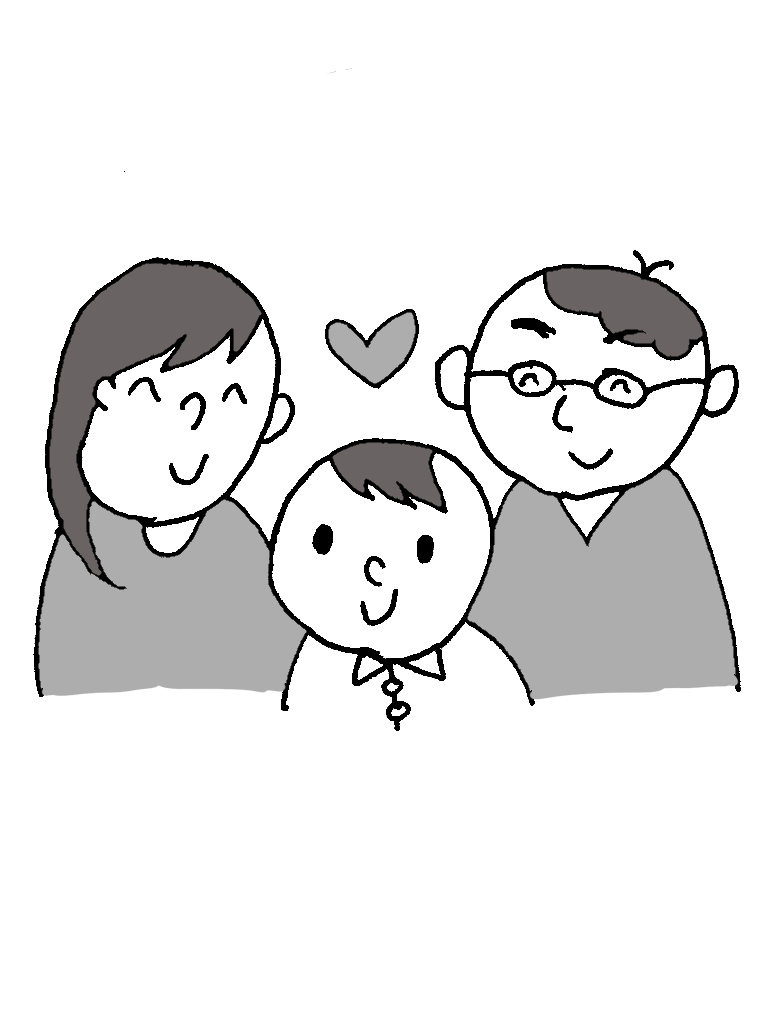 　反対方向に 進む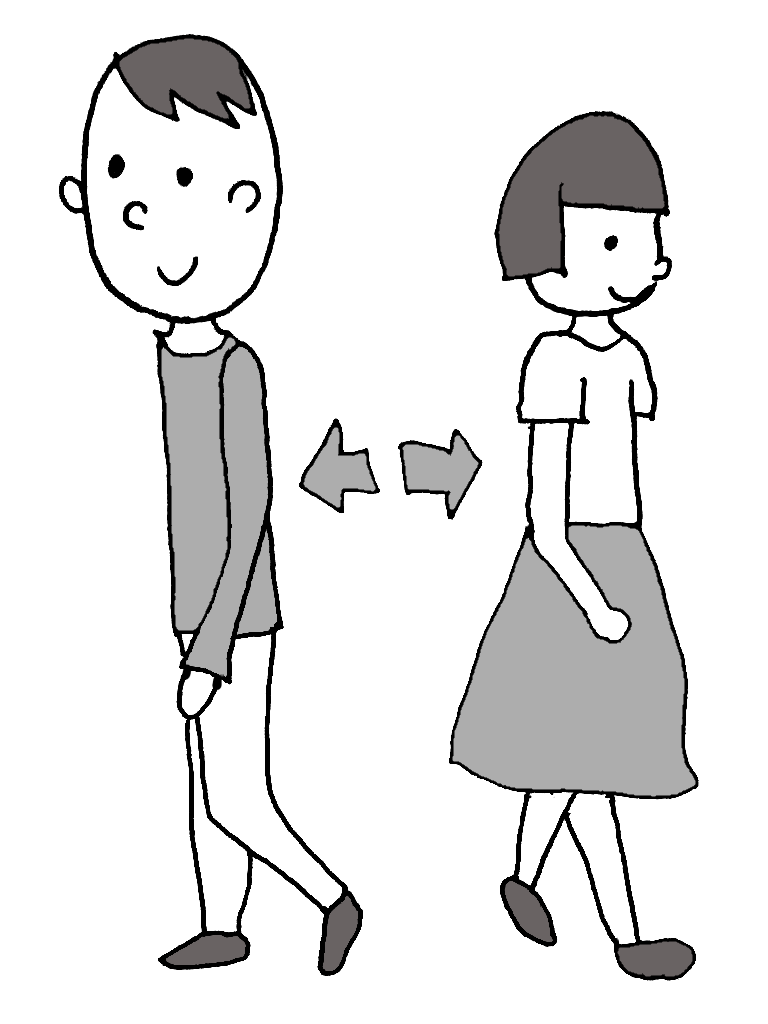 　童話の 本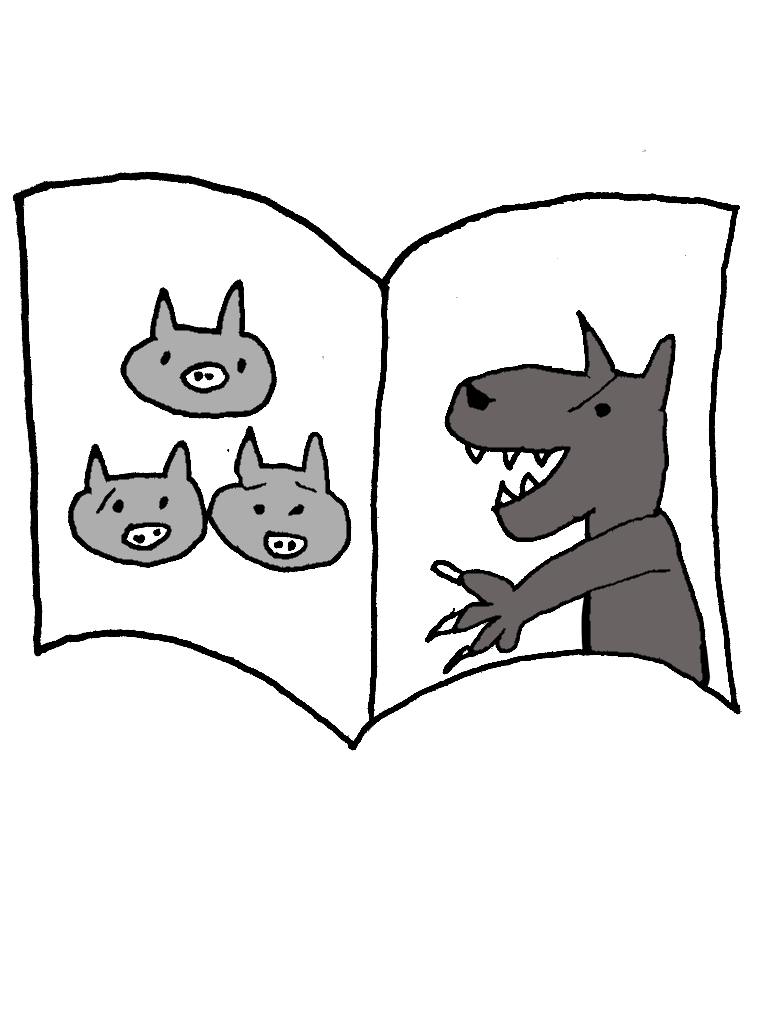 　ねこを 助けた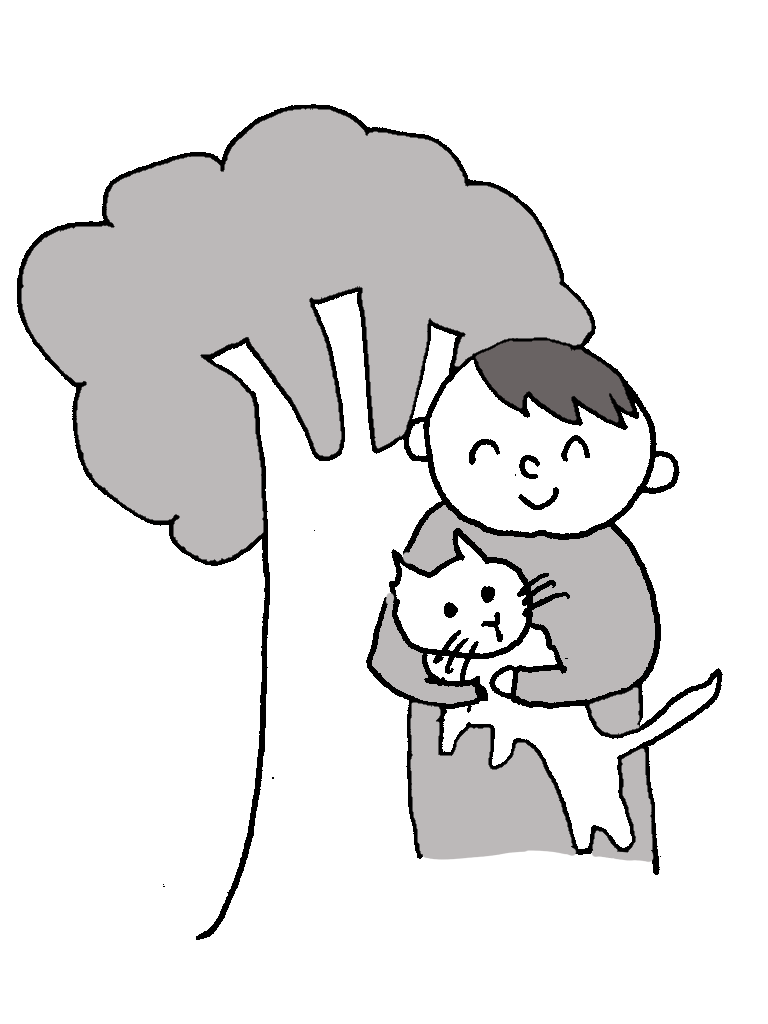 　助言が ほしい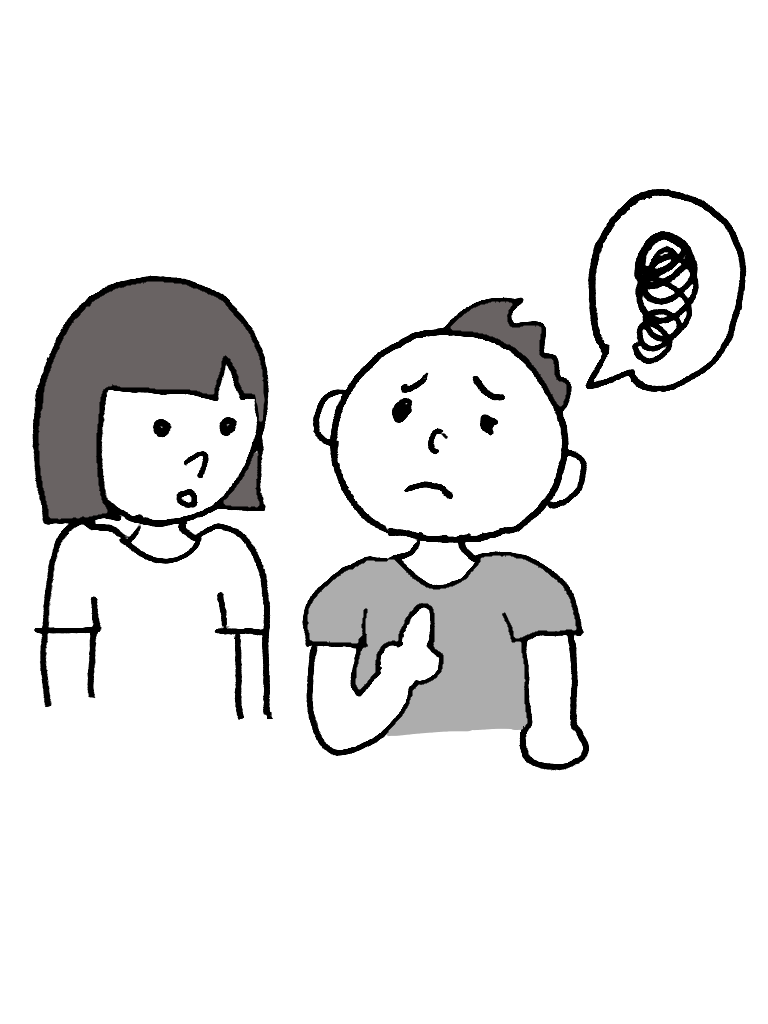 海の深いところに 注意する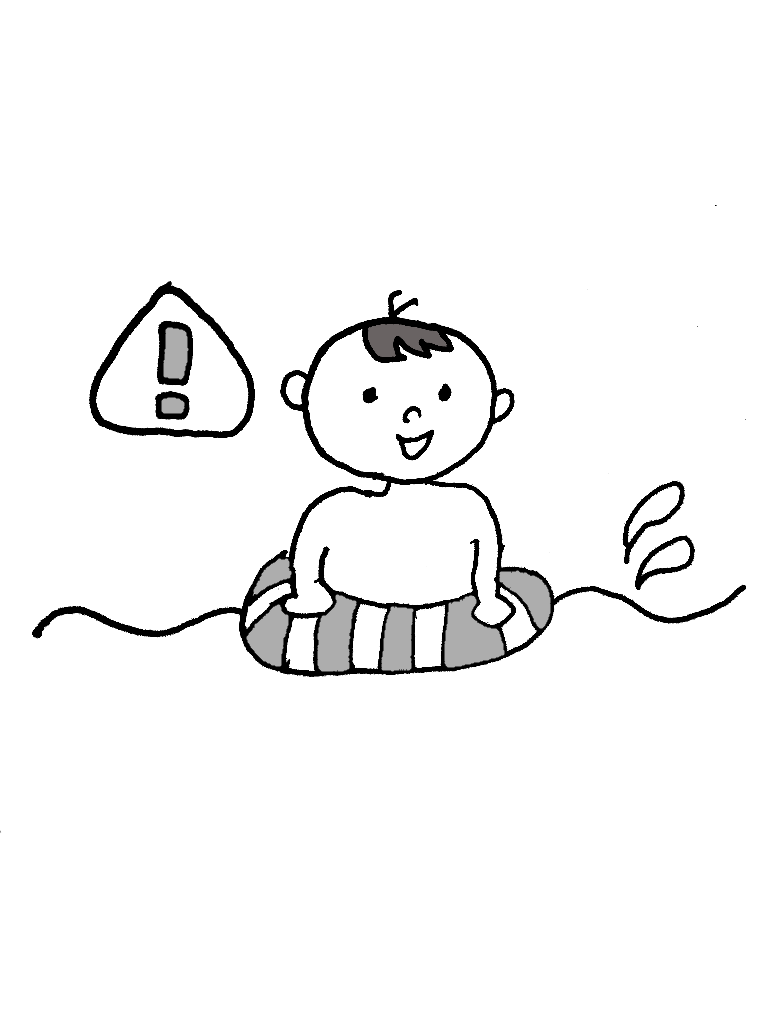 わたしの 住所は名古屋市みどり区です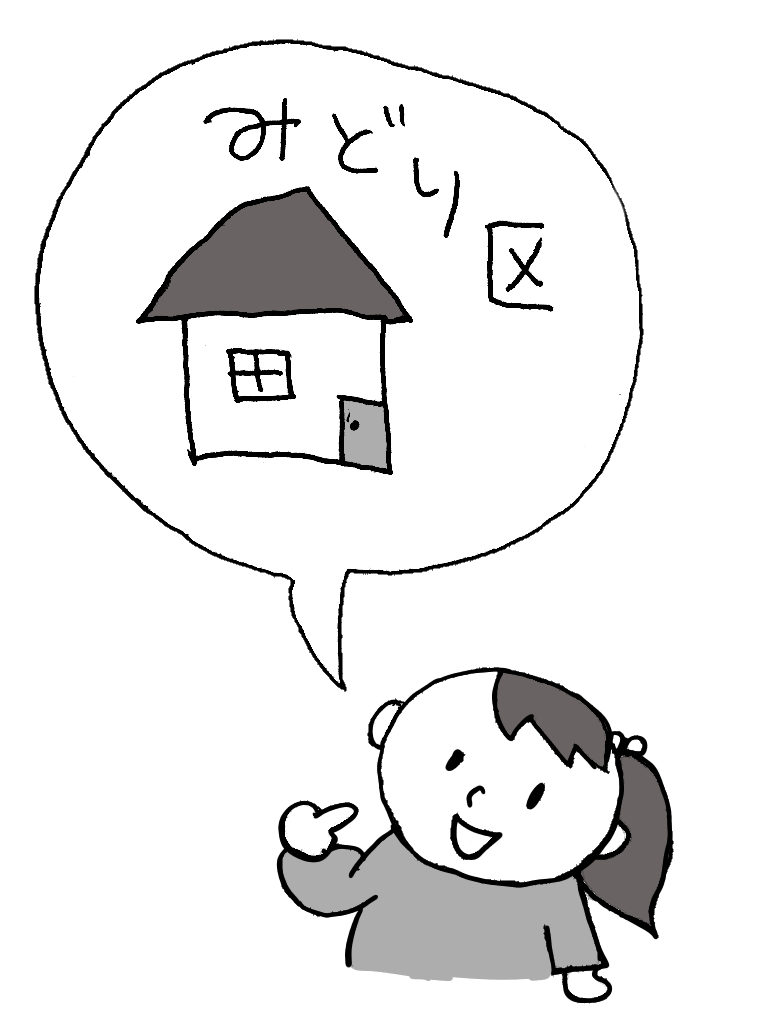 コップにジュースを 注ぐ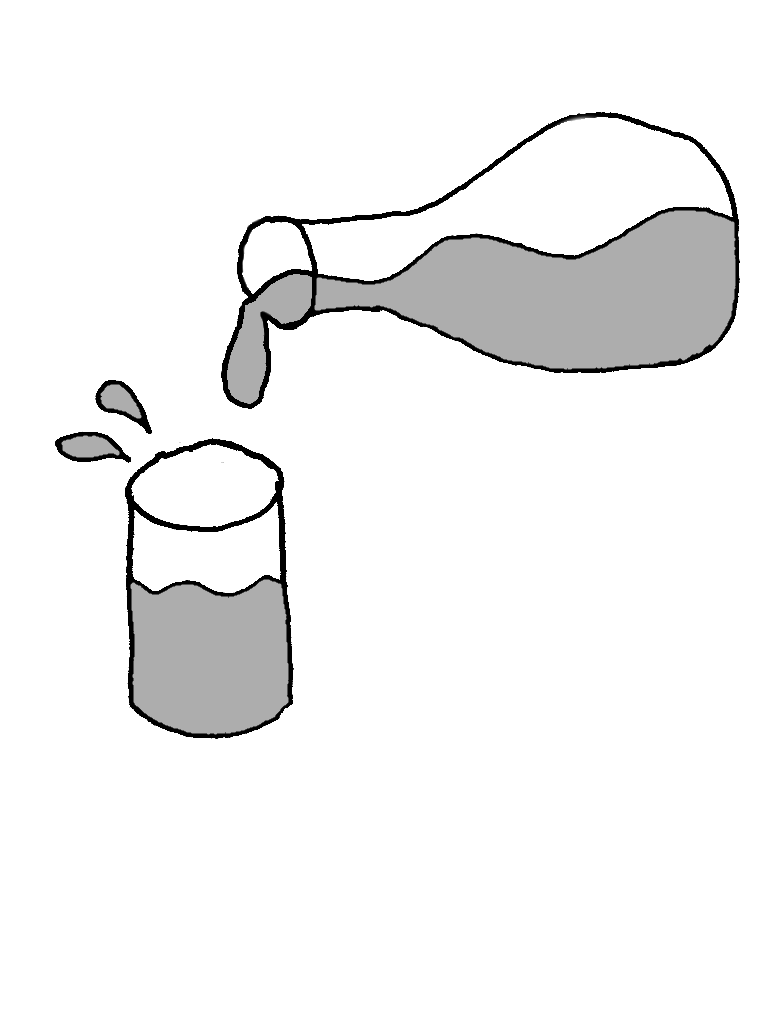 　生き物係の 仕事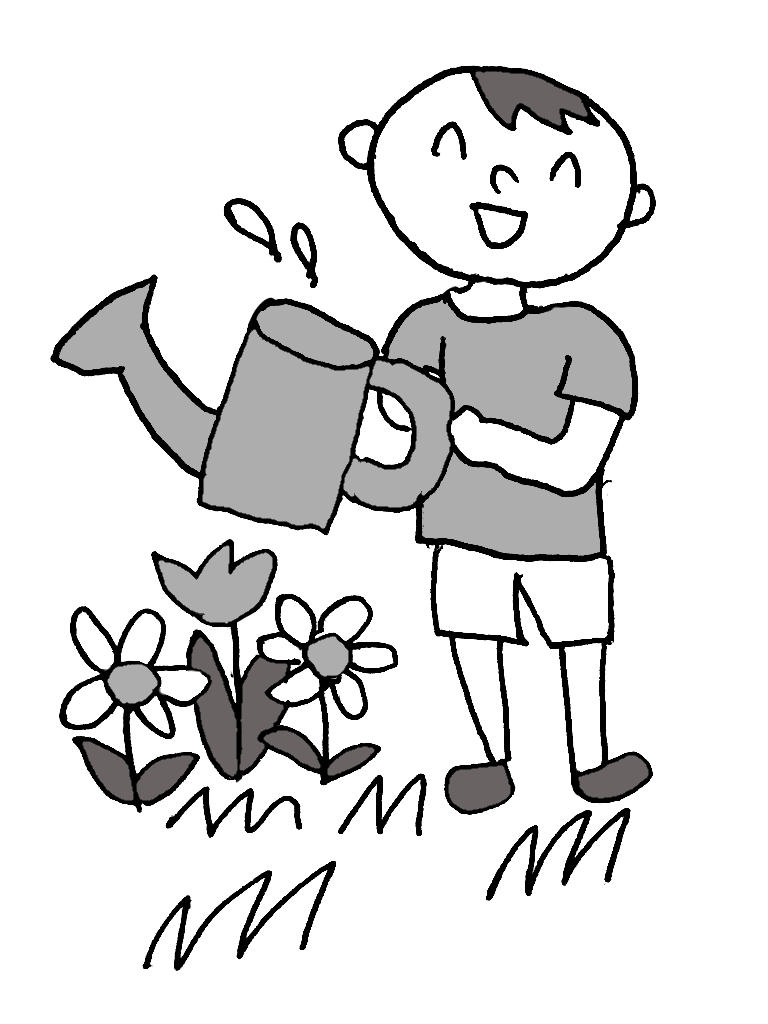 　黒板の文字を 消す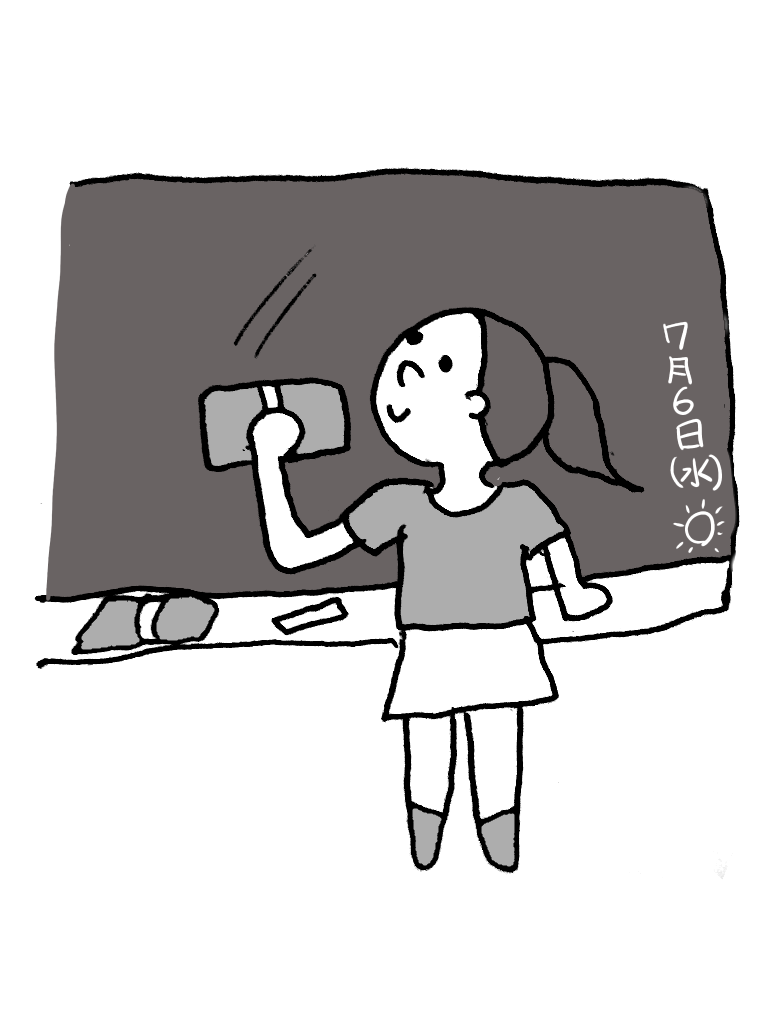 　電柱に ぶつかった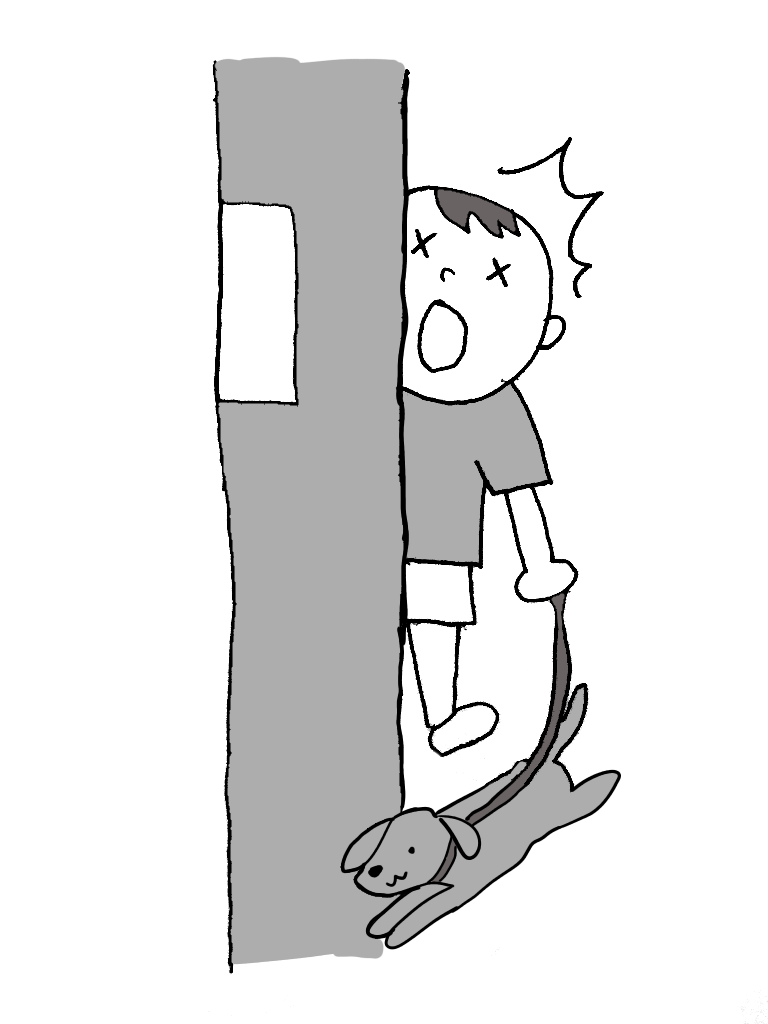 柱の太い家に 住む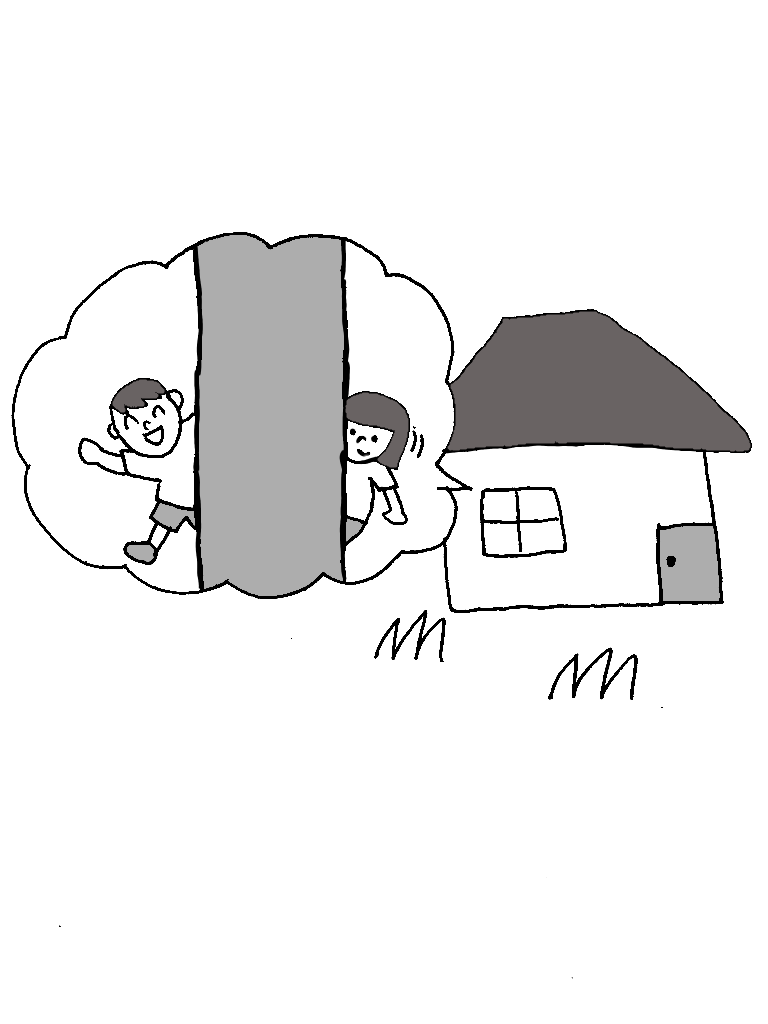 　れんあいかん係を調べる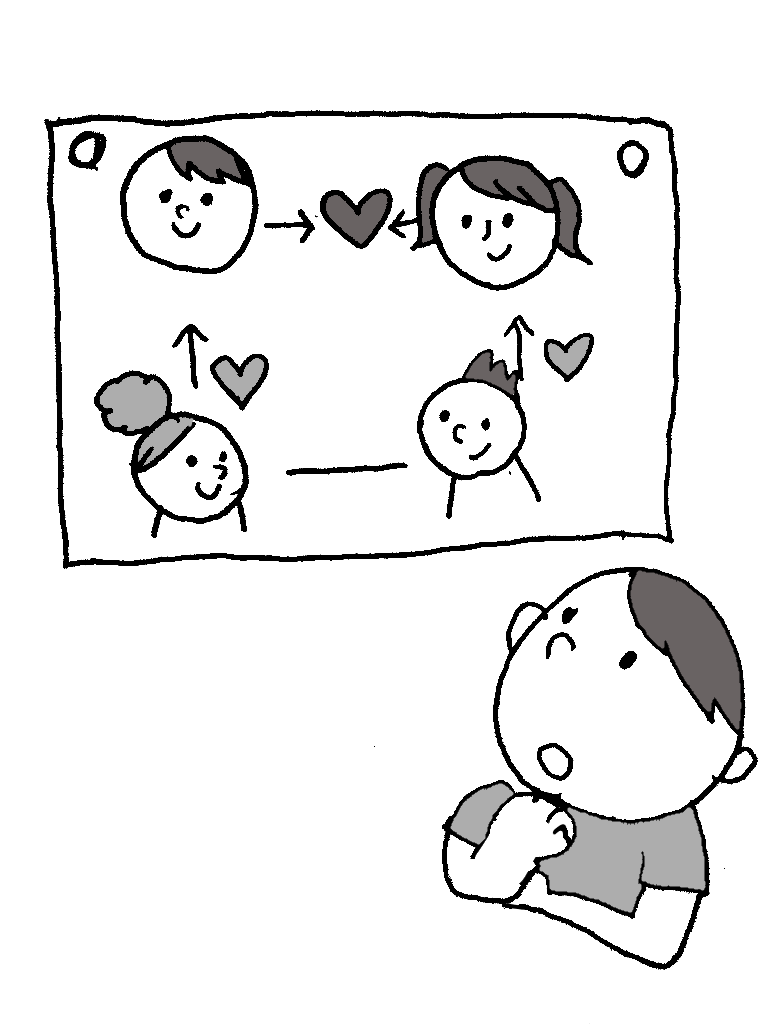 住所と電話番号を お書きください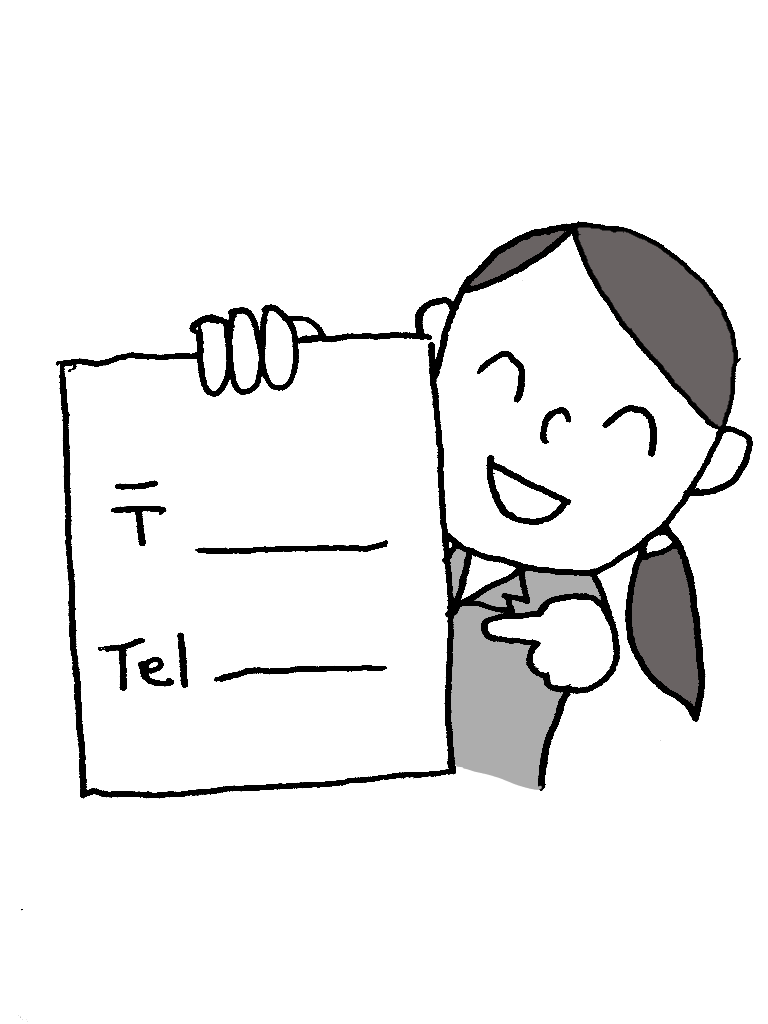 　油を使った 料理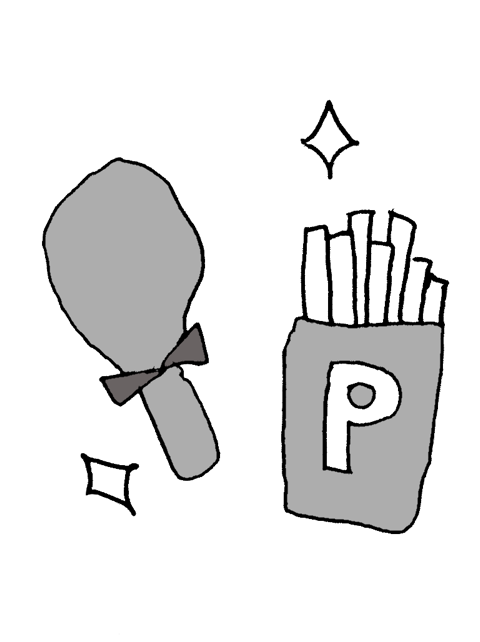 　石油王に 会った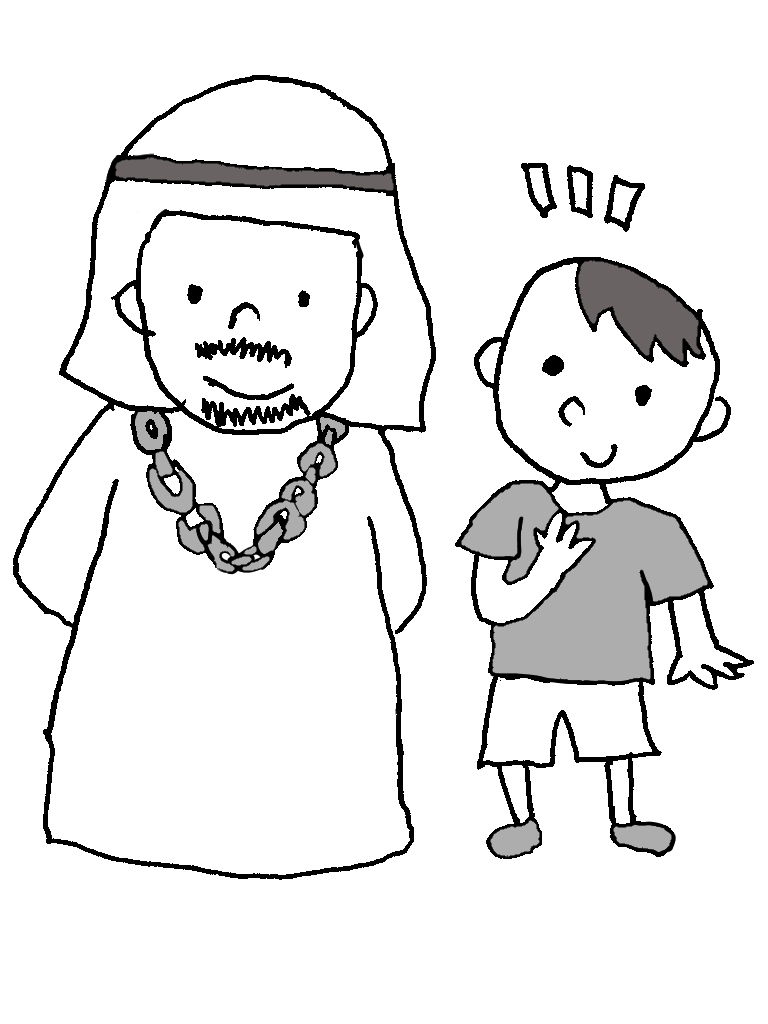 　港まで 送り出す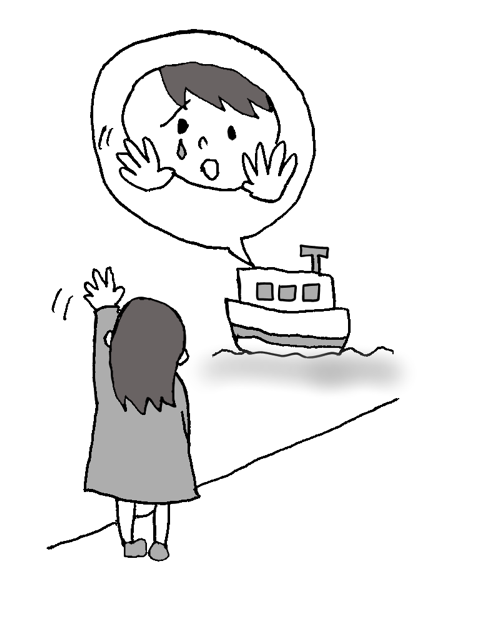 　感想文を 書く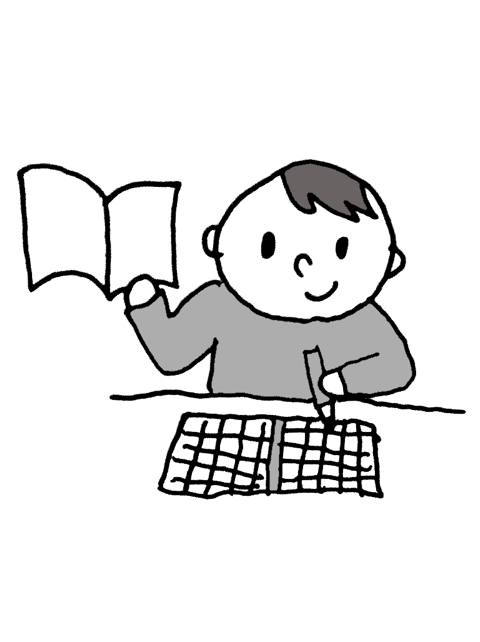 　魚の 切り身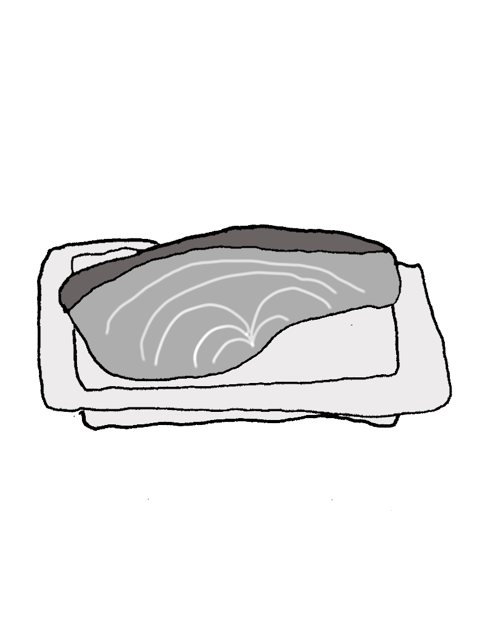 　全員の身長を はかる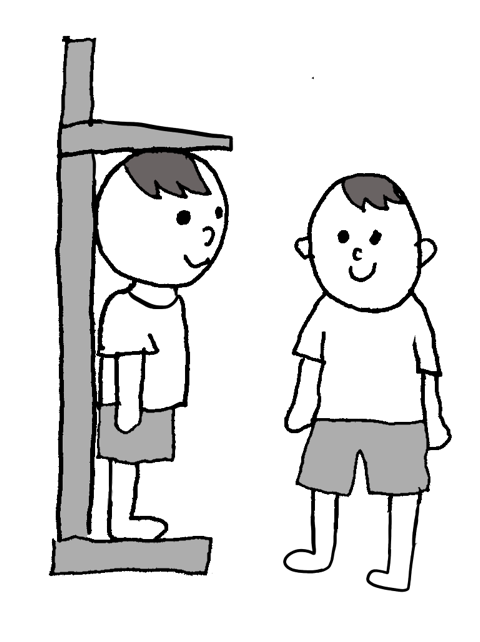 　行列のできる お店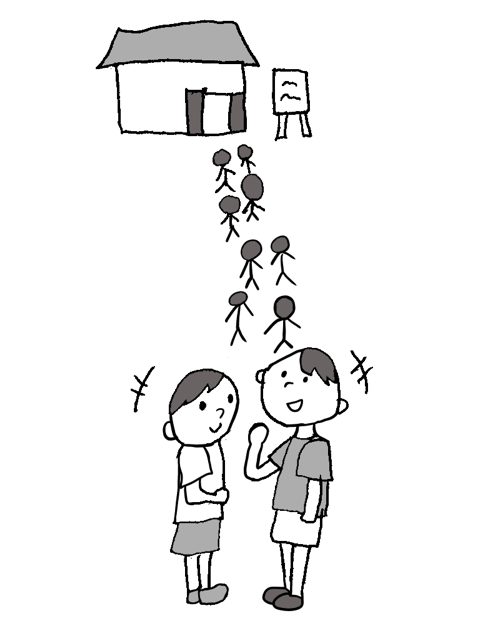 自転車に乗って 追いかける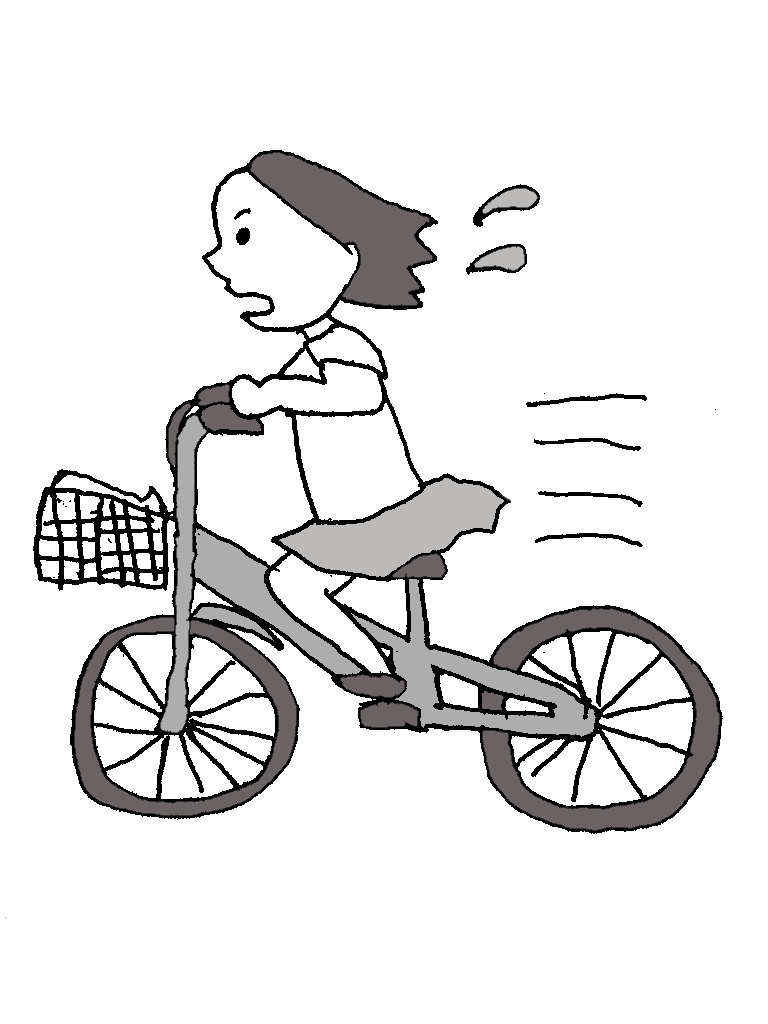 　軽いすりきずで 血が出る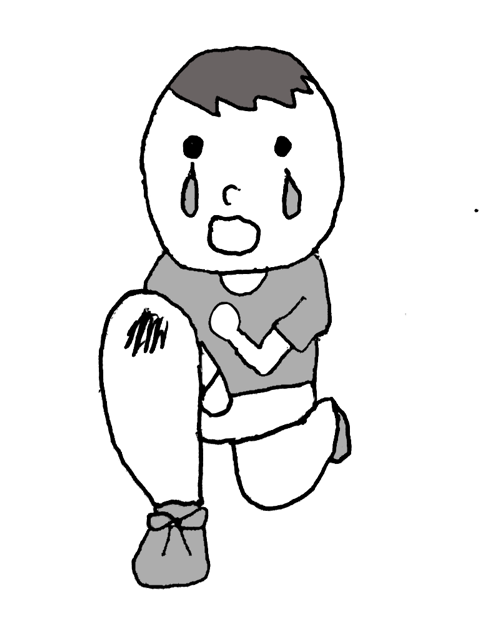 たんていが はんにんを 追せきする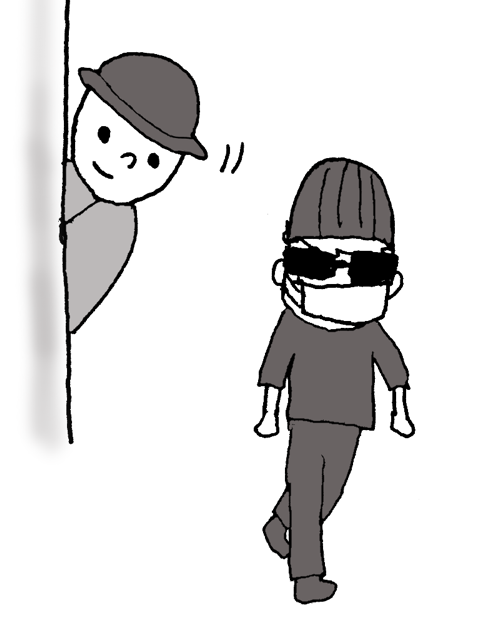 　歩道橋を 歩く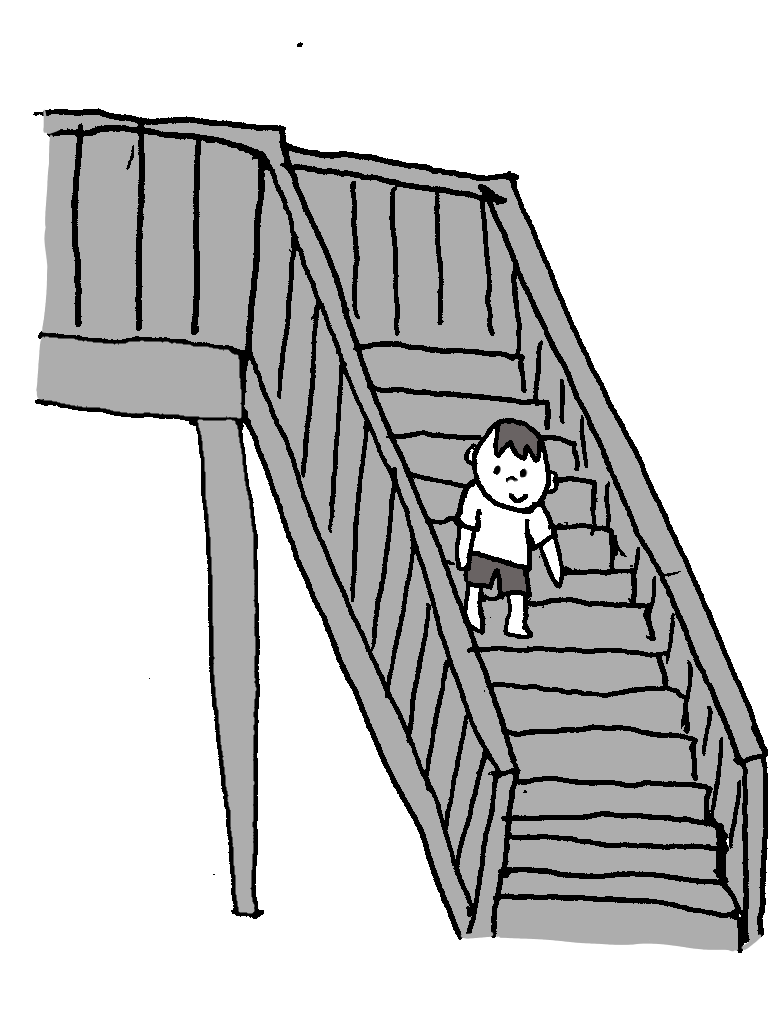 　太陽がかくれて 寒い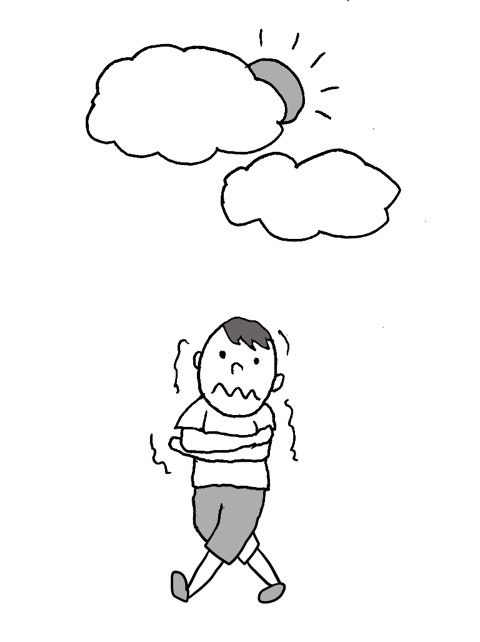 　雨のち晴れで 暑くなる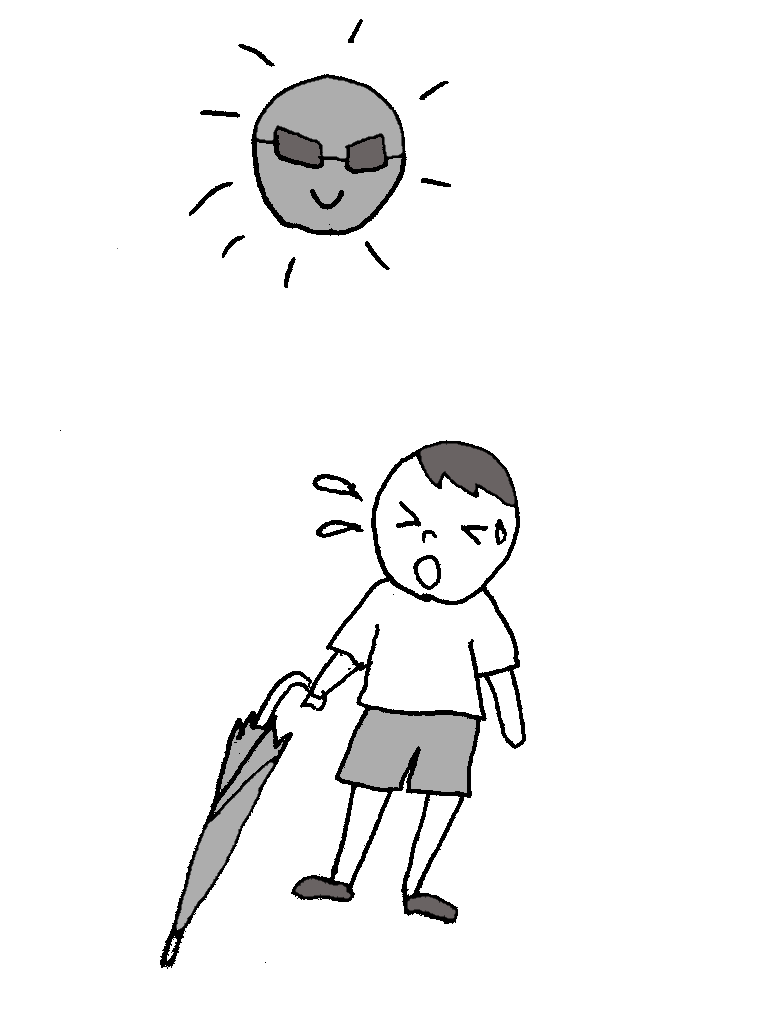 　生命の安全を 守る仕事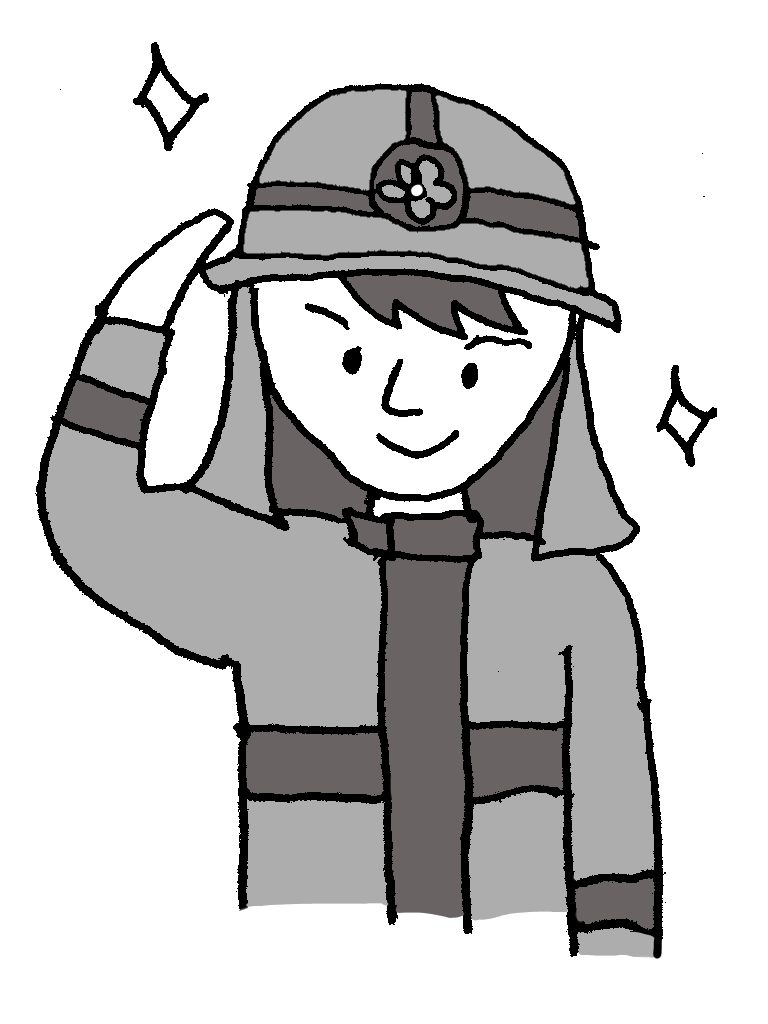 　小さな命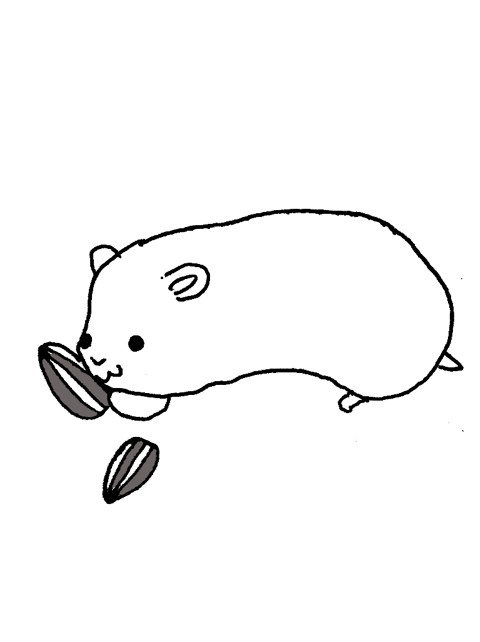 　お客様の 荷物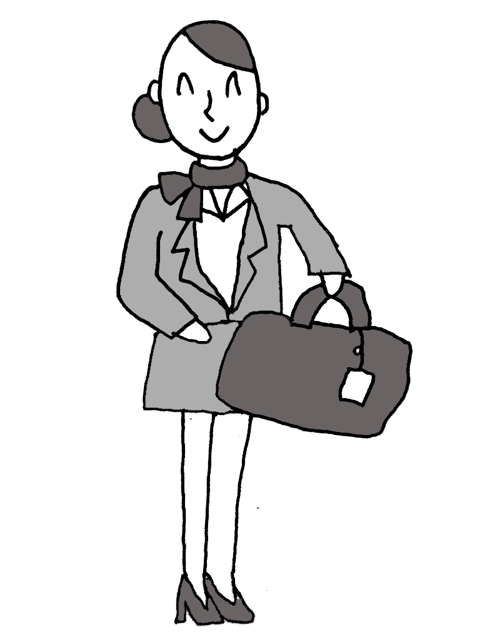 　君は 美しい人だ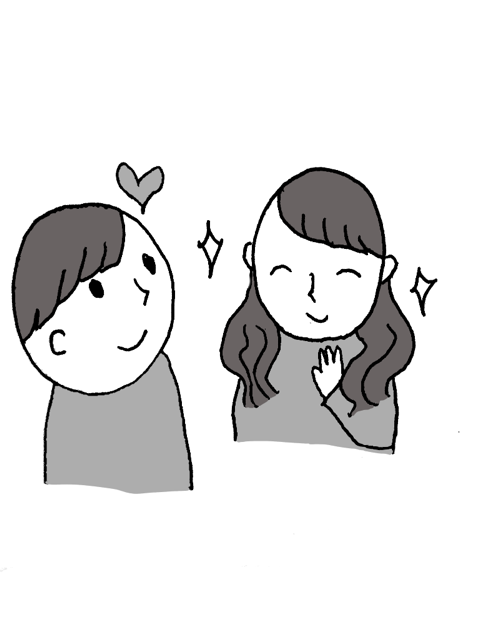 　九州への旅が 楽しみだ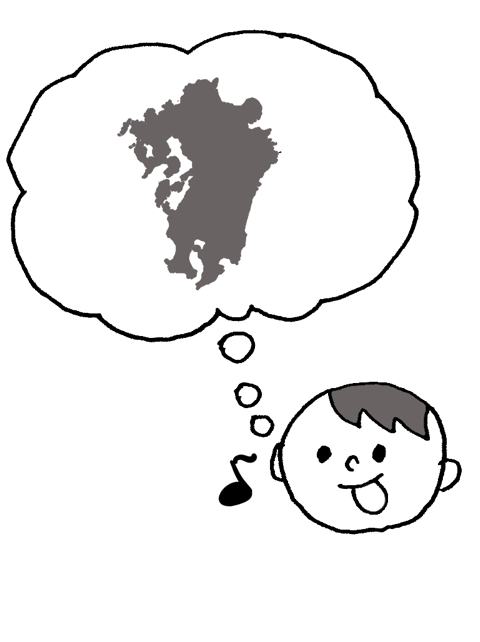 ホームランを 打った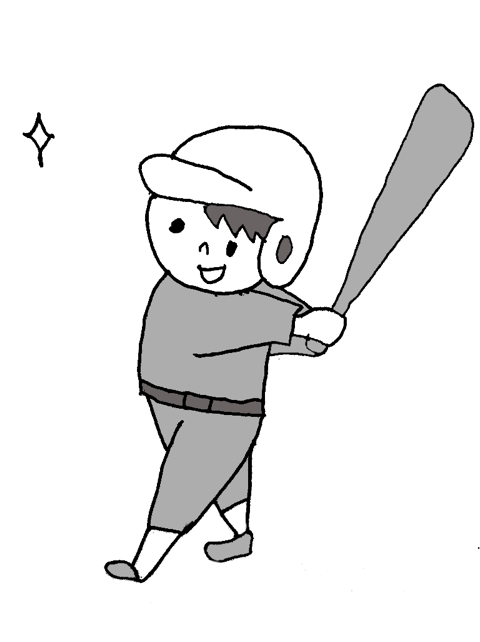 　中秋の名月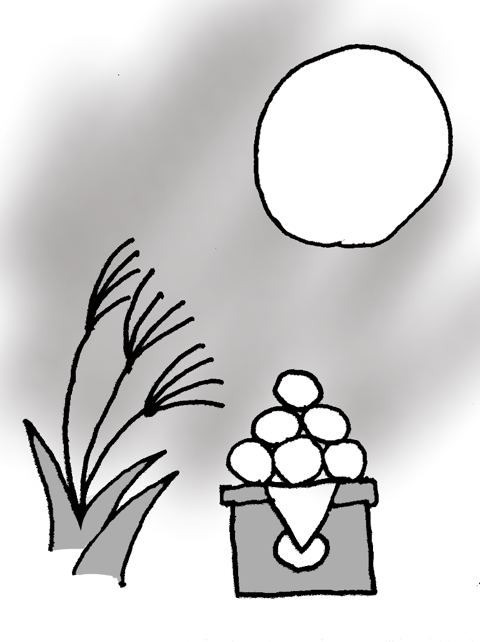 　昔は 美人だった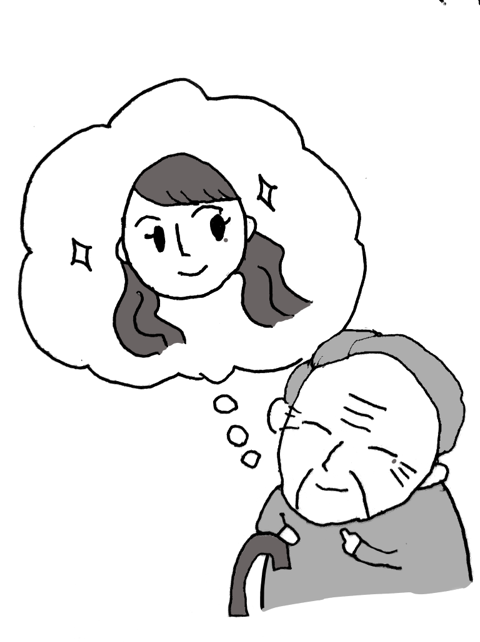 　お化けが こわい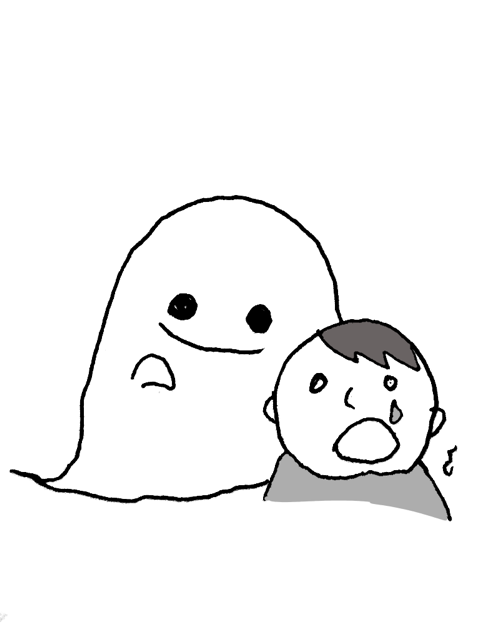 　豆のなる植物を 育てる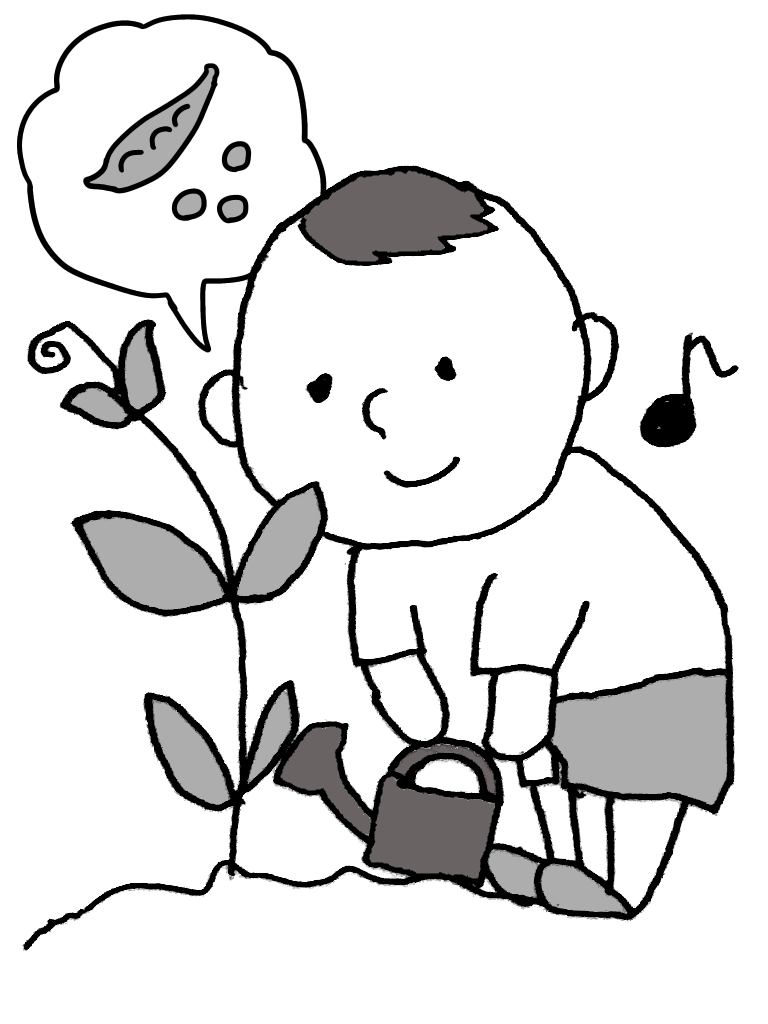 　消化の良い 食べ物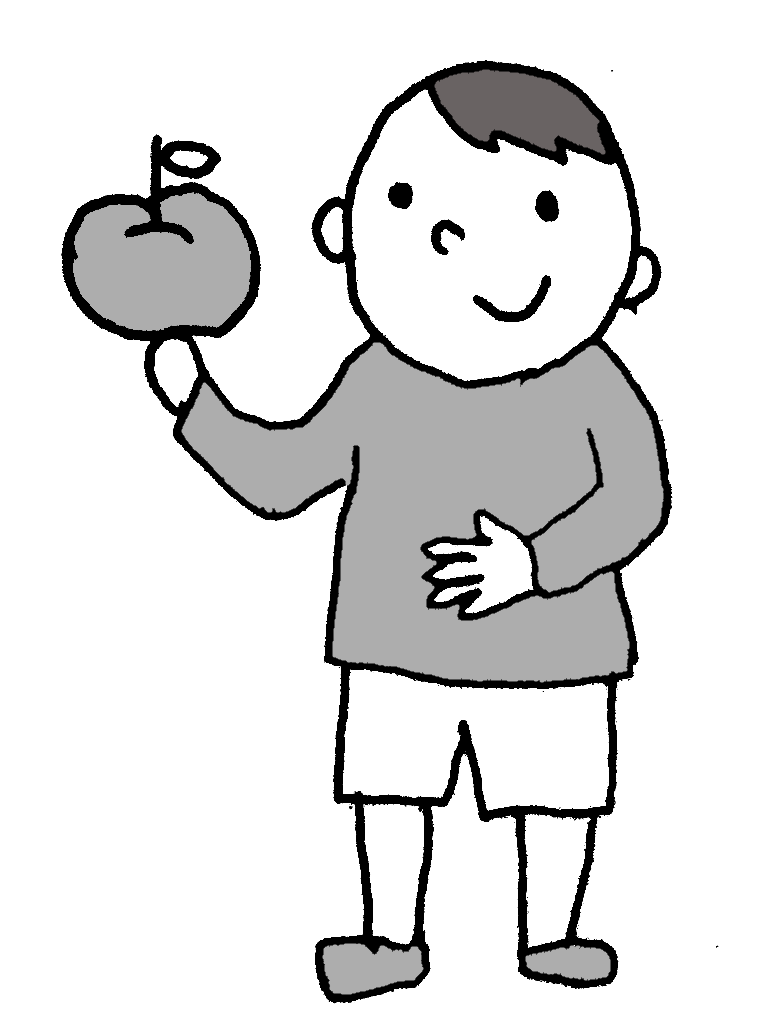 　ひまわりのたねを 植える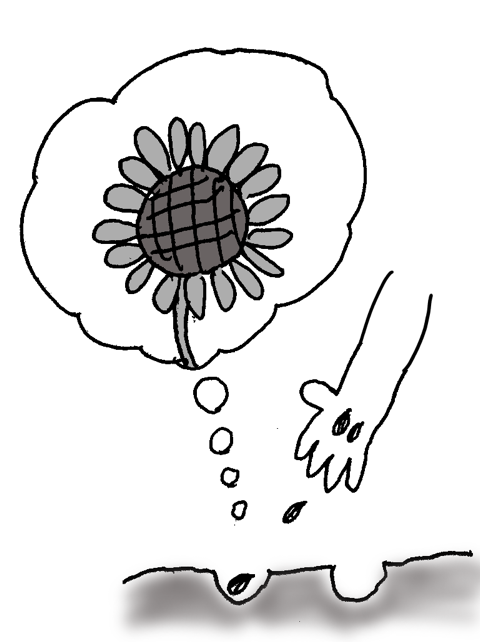 　畑でとれた　野さい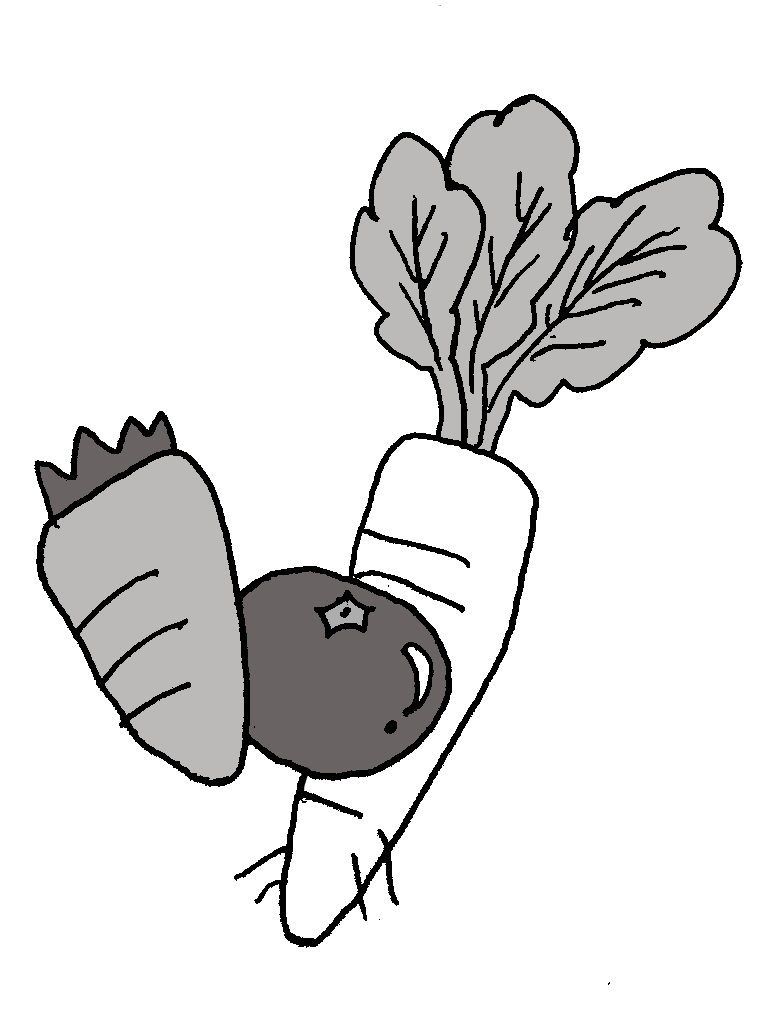 　歯医者さんに 行く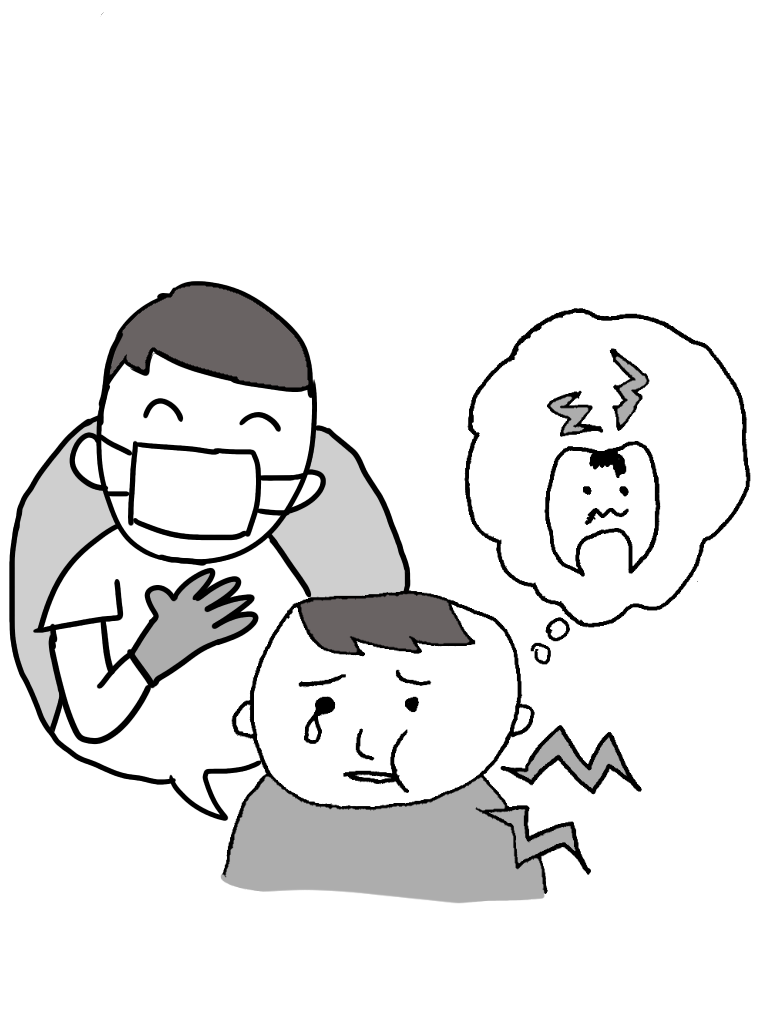 　机の上を 整える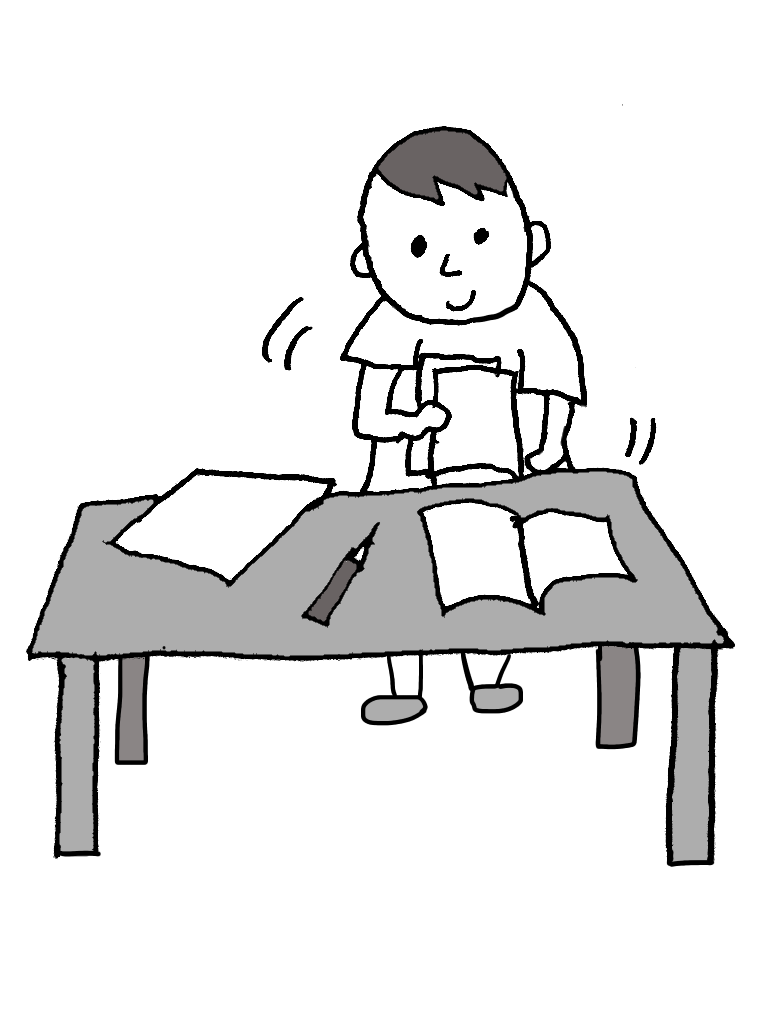 　消しゴムを 拾った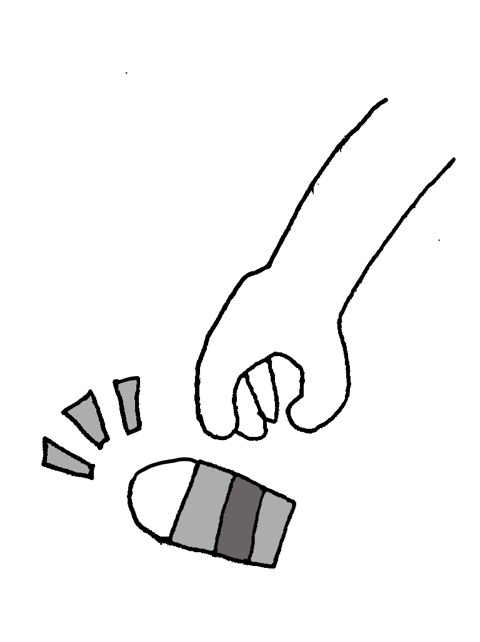 　ぼくの部屋は 二階にある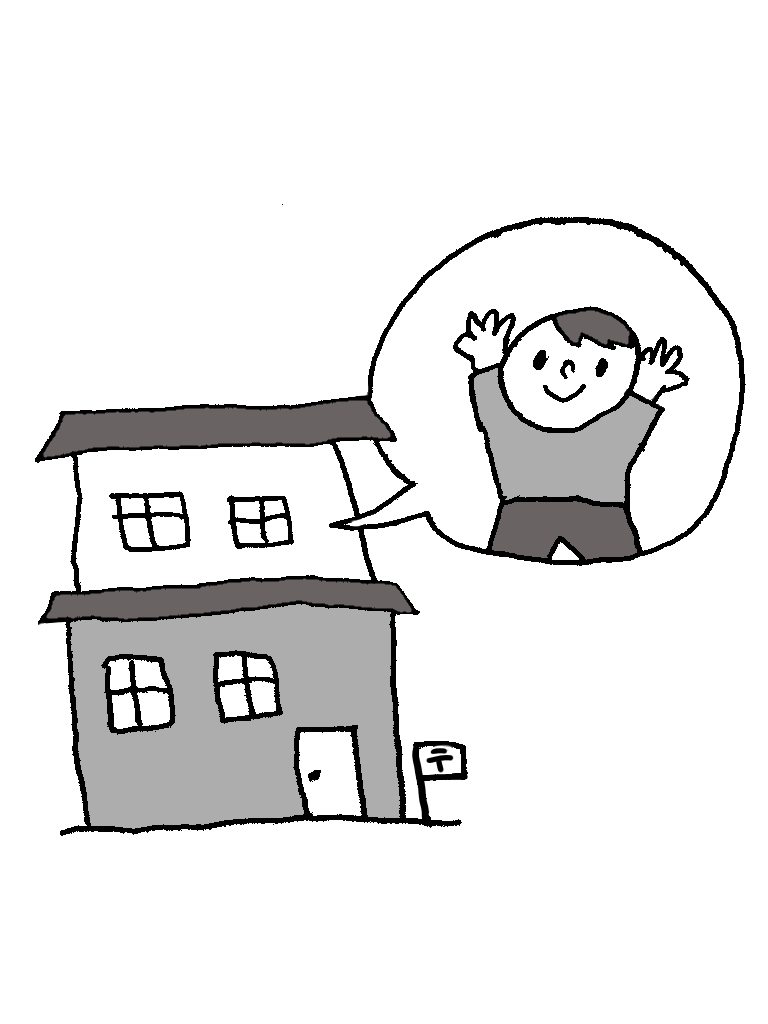 鼻水が出るので 病院に行く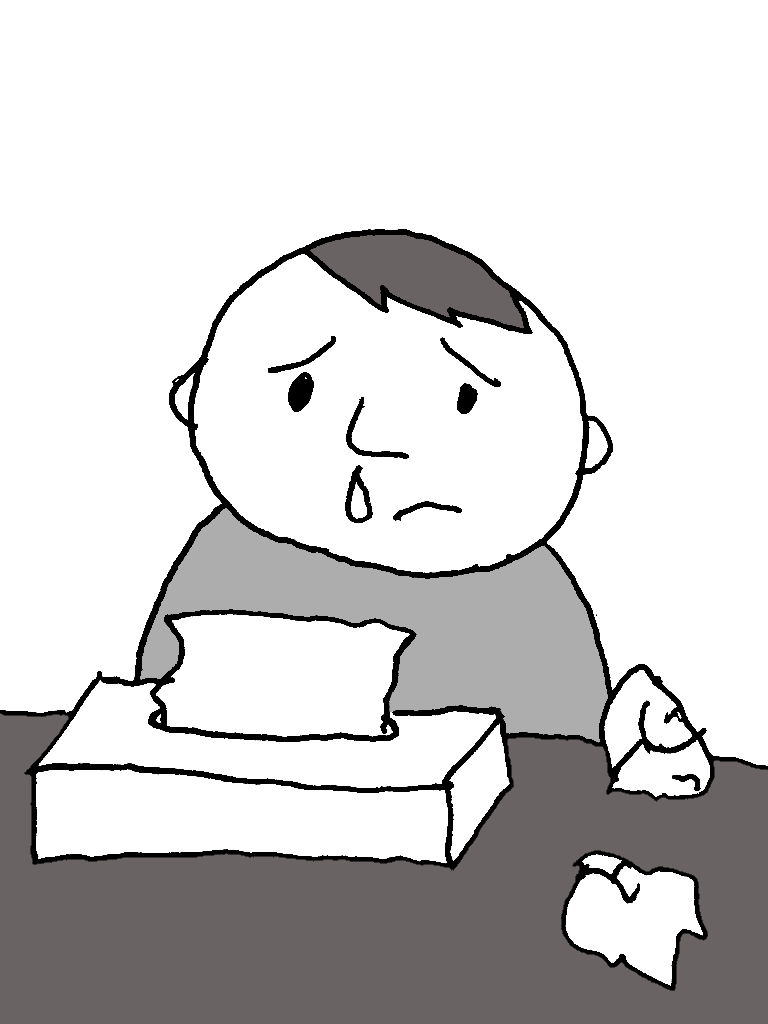 　学級委員の メンバーだ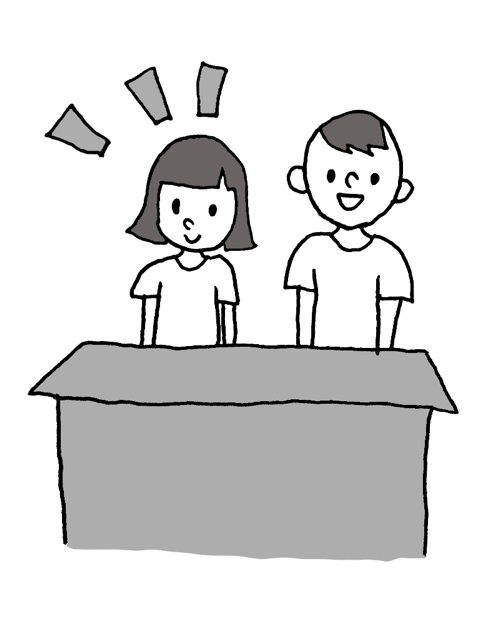 　先生は 昭和生まれだ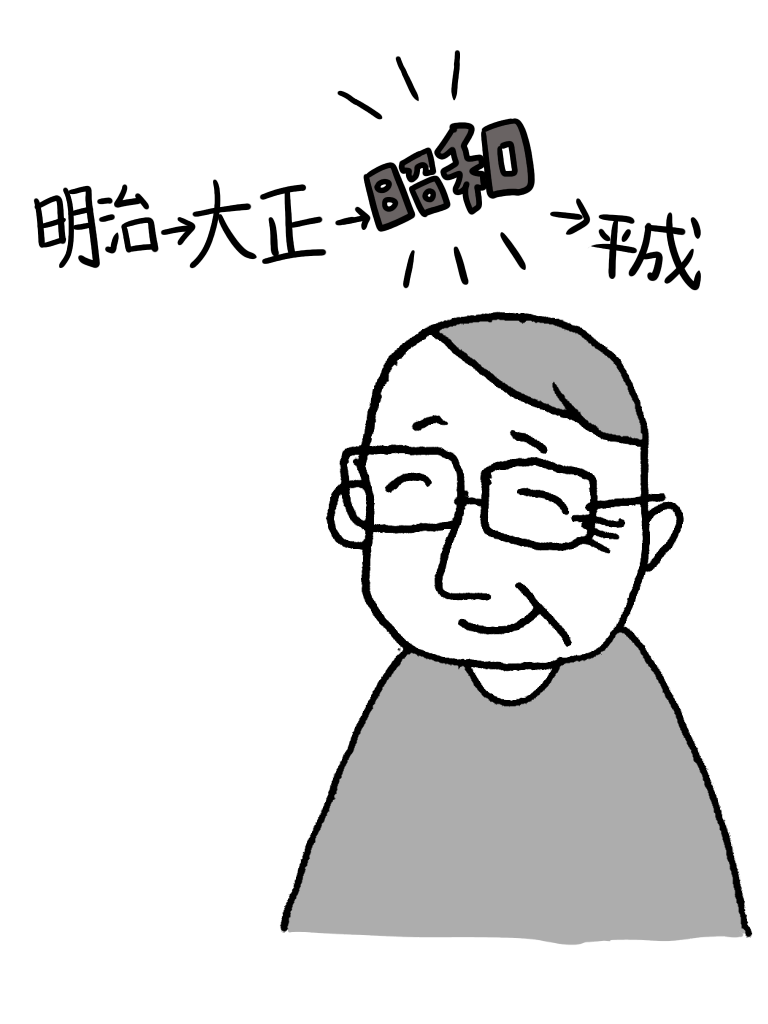 　和食が 食べたい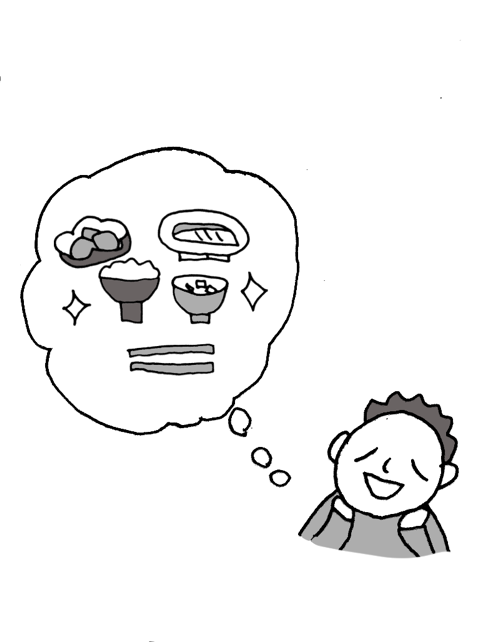 　道で転んで きずを負う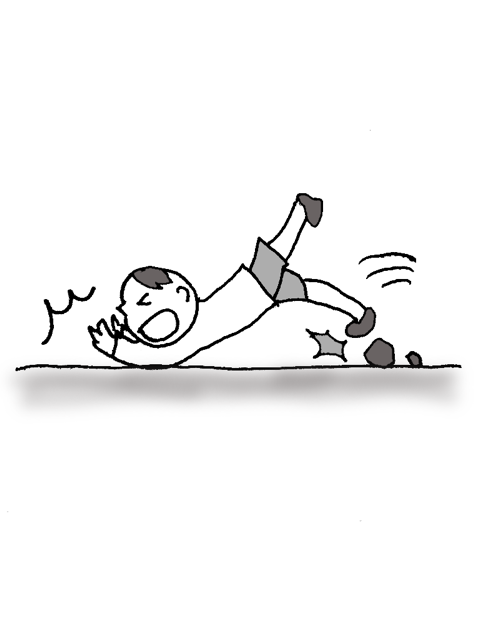 　皮をむく 作業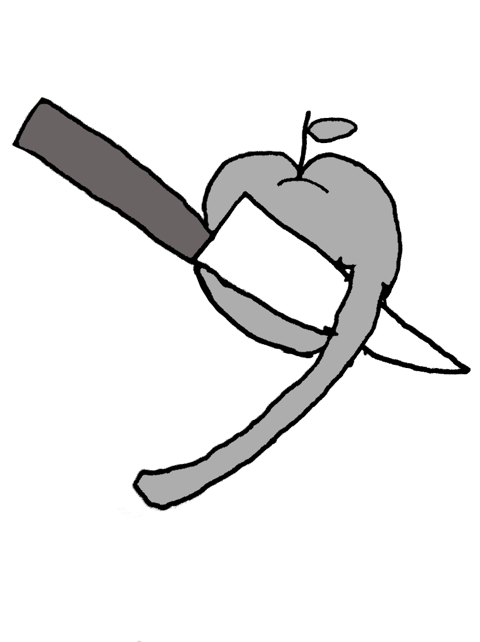 重い病に 苦しむ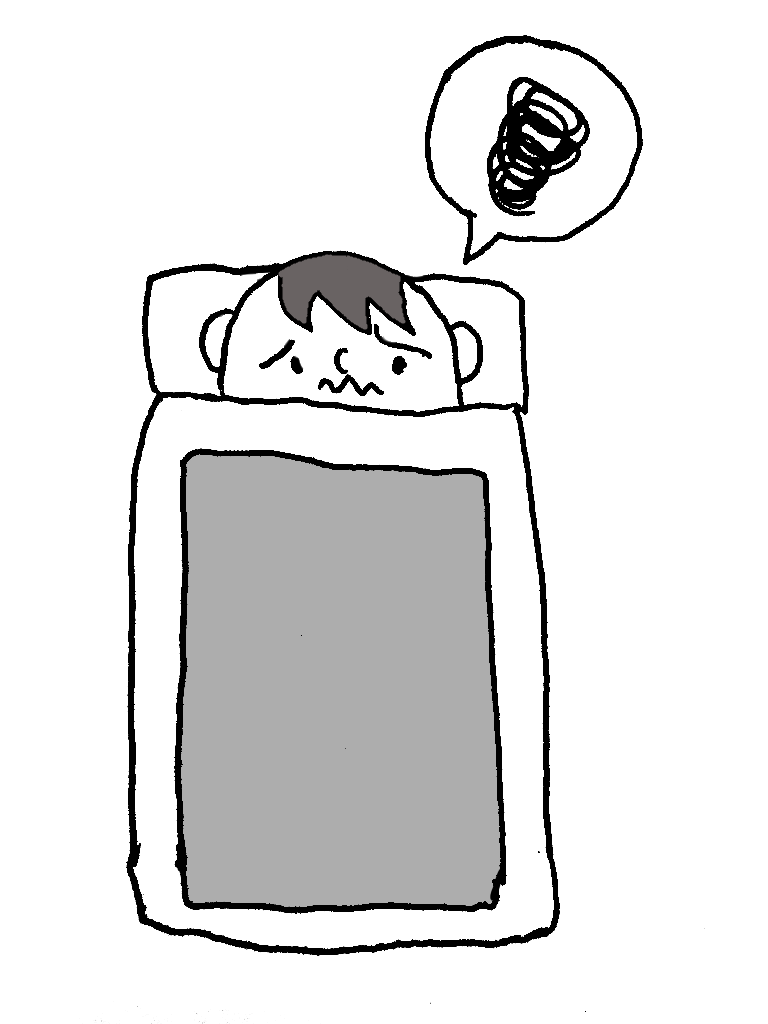 　薬を 飲む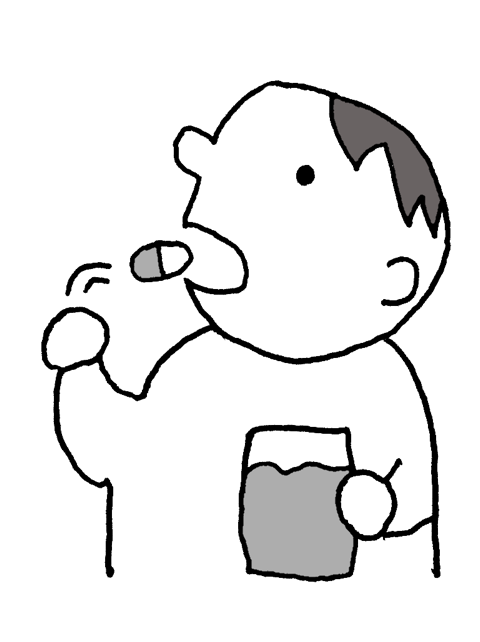 　温度を はかる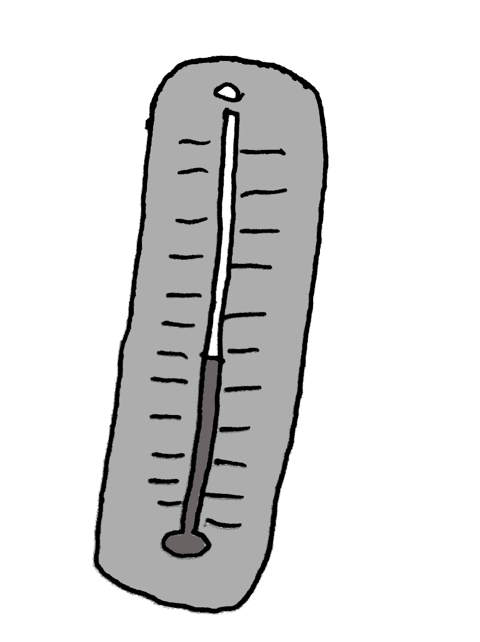 　ペットが死んで 悲しむ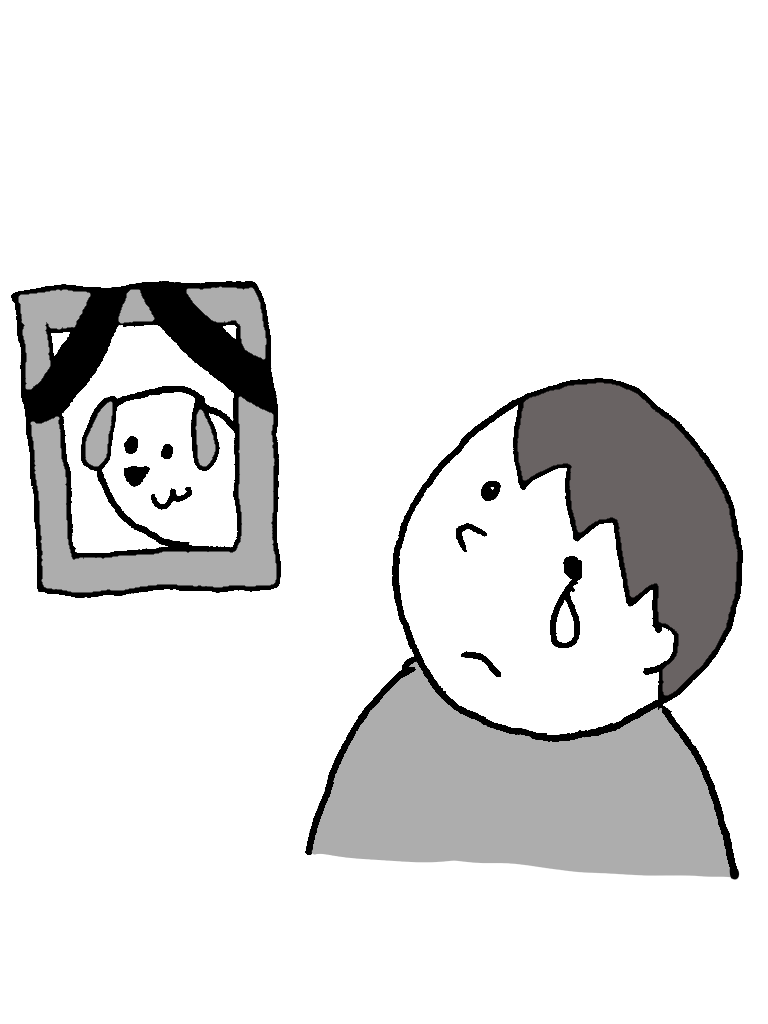 　悪者から 守る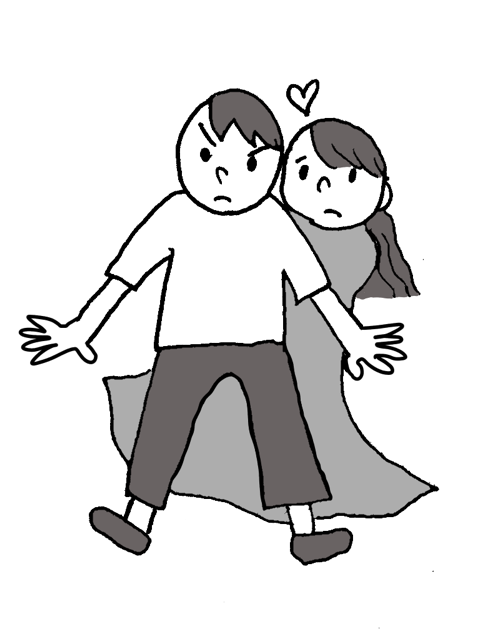 　朝起きて 駅に向かう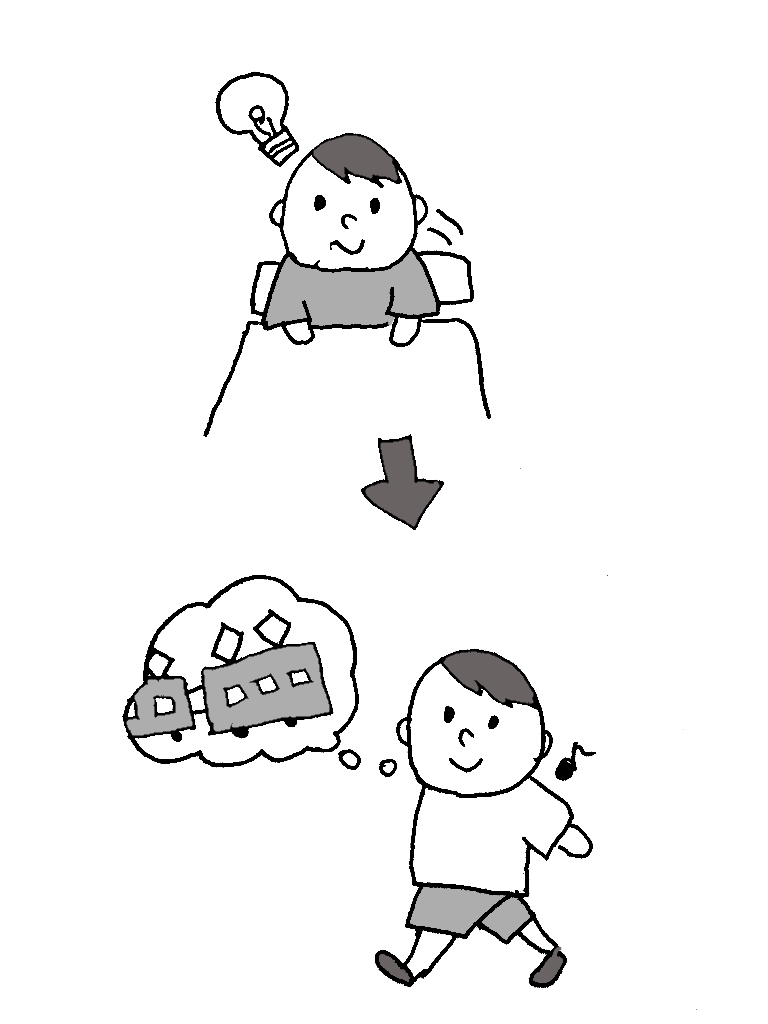 　平和と幸せを 願う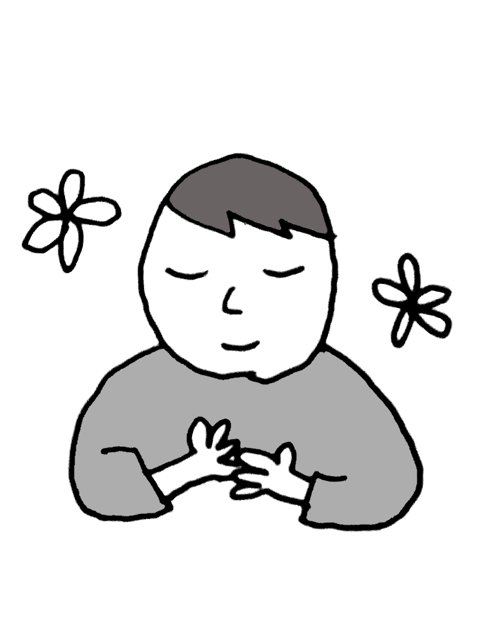 　電話で 申しこむ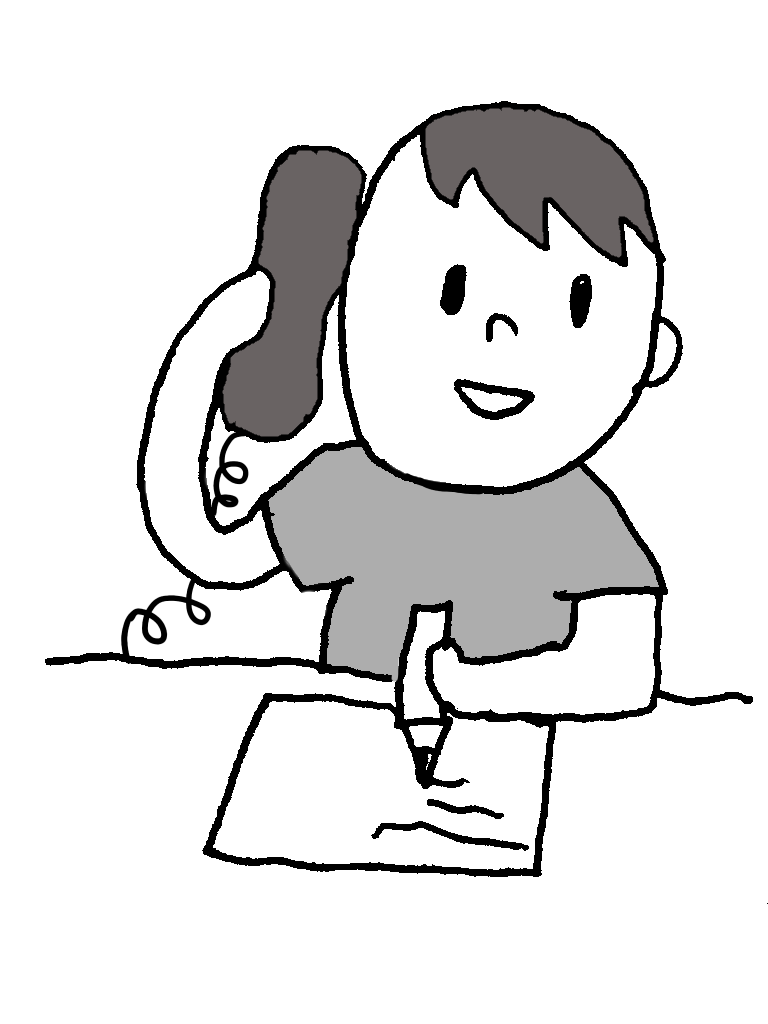 投げられたボールを 受け取る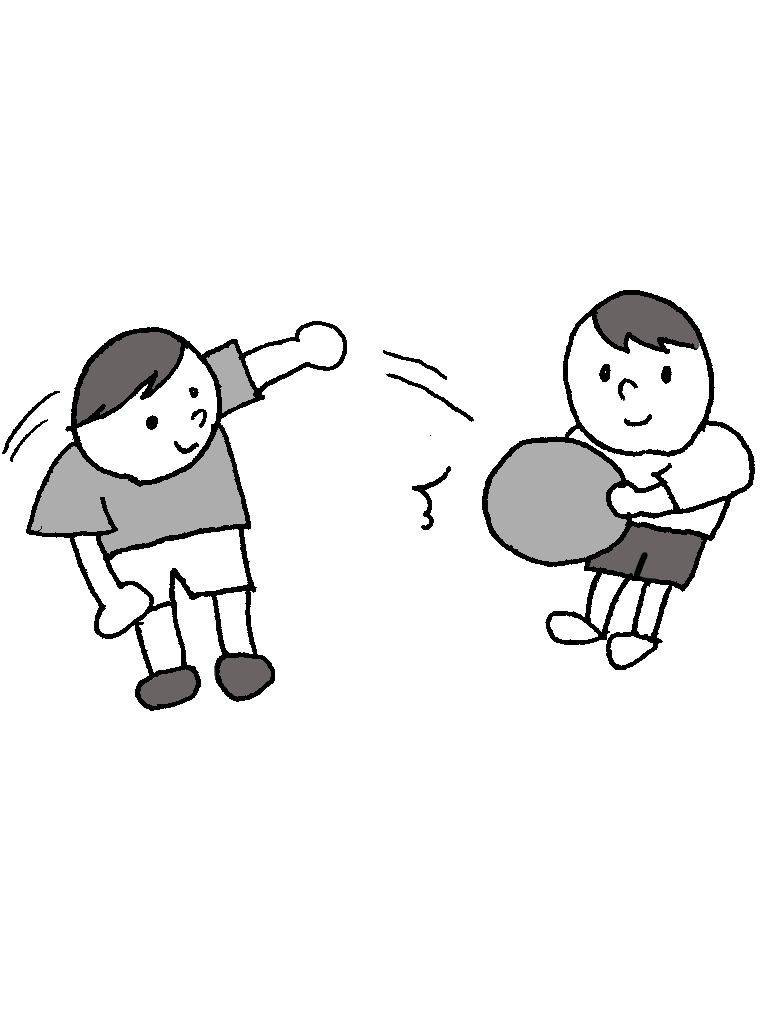  二倍の ねだん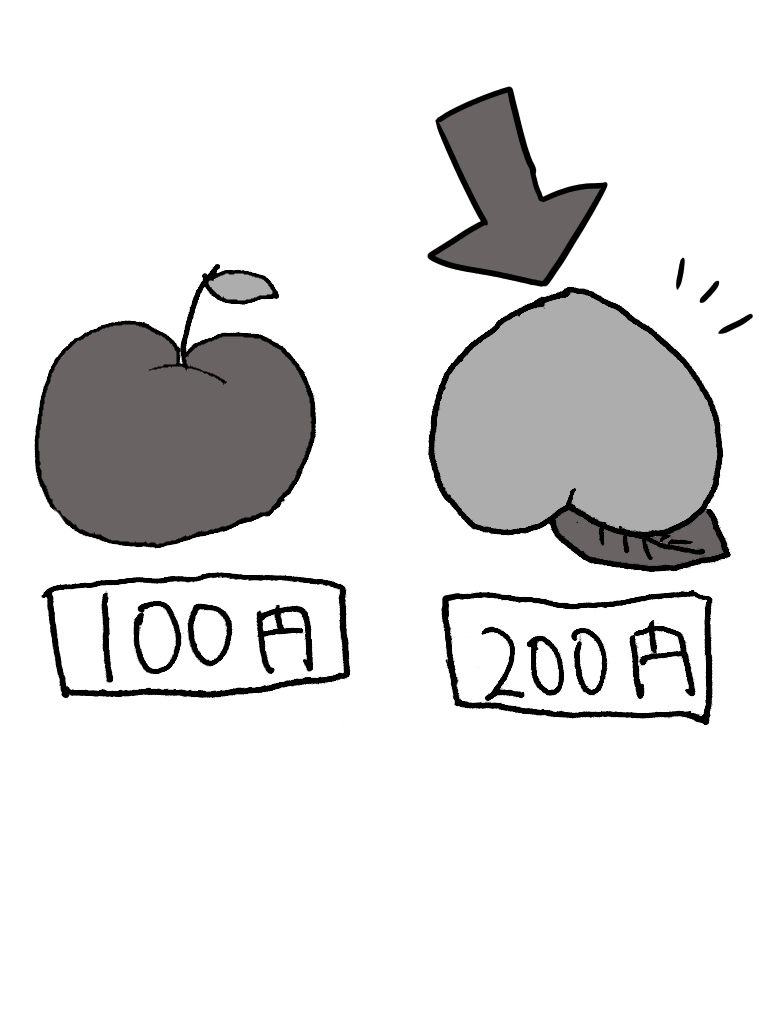 　電話が来るのを 待つ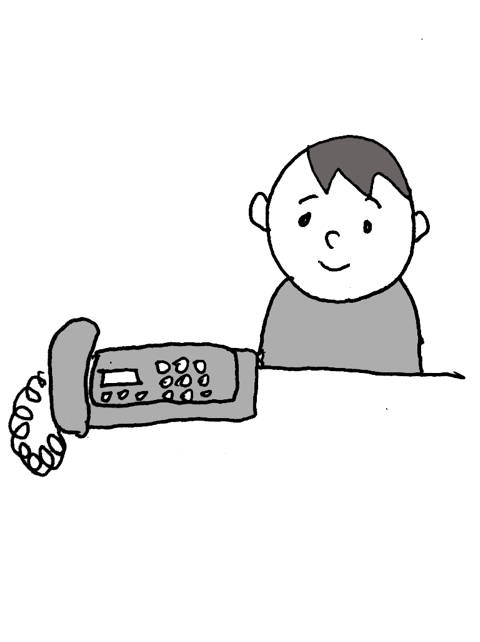 この島にいる鳥は　きれいだ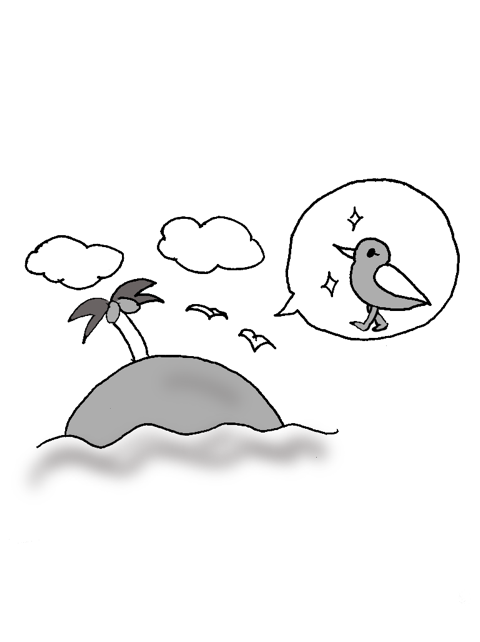 